М И Н И С Т Е Р С Т В О   Н А   Ф И Н А Н С И Т ЕИНФОРМАЦИЯЗА КАСОВОТО ИЗПЪЛНЕНИЕ НА ДЪРЖАВНИЯ БЮДЖЕТ И НА ОСНОВНИТЕ ПОКАЗАТЕЛИ НА КОНСОЛИДИРАНАТА ФИСКАЛНА ПРОГРАМА ЗА ПЪРВОТО ТРИМЕСЕЧИЕ НА 2024 ГОДИНААприлски Нотификационни таблици за дефицита и дълга на БългарияСъгласно априлските Нотификационни таблици за дефицита и дълга на България салдото на сектор „Държавно управление“ за 2023 г. е отрицателно в размер на 1,9 % от БВП. Общо шестнадесет държави членки, включително България, отчитат дефицит в рамките на референтната стойност от 3 на сто от БВП по Пакта за стабилност и растеж, като следва да се отбележи, че Европейската комисия продължи и през 2023 г. прилагането на Обща предпазна клауза на Пакта за стабилност и растеж. На база на публикуваните в края на април данни на Евростат за дефицита и дълга на държавите членки през 2023 г. средно за страните от ЕС дефицитът на сектор „Държавно управление“ възлиза на 3,5 % от БВП, което е близко до отчетеното за предходната година (-3,4 % от БВП), но все още остава над референтната стойност от 3 на сто от БВП по Пакта за стабилност и растеж. За страните от еврозоната осреднената стойност на дефицита на сектор „Държавно управление“ за 2023 г. възлиза на 3,6 % от БВП при 3,7 % от БВП дефицит за 2022 г. По отношение на дълга, България е втора след Естония с най-нисък дълг на сектор „Държавно управление“ в ЕС за 2023 г. – 23,1 % от БВП. Тринадесет държави членки надвишават референтната стойност от 60 % от БВП в Пакта за стабилност и растеж, като средно за ЕС дългът се свива с 1,7 пр. п. на годишна база до 81,7 % от БВП за 2023 година. Развитие на икономическата средаКраткосрочните индикатори за първо тримесечие на 2024 г. сочат към задържане на растежа на БВП от последното тримесечие на 2023 г. или дори леко ускорение. Бизнес климатът и доверието на потребителите се подобриха през първите три месеца на годината. По-съществено подобрение бе отчетено при оценките за текущото бизнес състояние на предприятията в промишлеността и при очакванията на анкетираните в строителството. За периода януари-февруари спадът на индустриалното производство се забави до 6,6 %, а строителната продукция нарасна със 7,5 %. При оборота в търговията на дребно също бе отчетен растеж от 1,4 %. Индикаторът за производство в бизнес услугите нарасна с 4,3 % през януари, при отчетени спадове през последните две тримесечия на 2023 г.През втората половина на 2023 г. броят на регистрираните безработни се движи над стойностите, наблюдавани през аналогичните месеци една година по-рано. През първите три месеца на 2024 г. тази тенденция се запазва. В края на март техният брой достигна 163 365 души, което е с 11 405 души (7,5 %) повече спрямо март 2023 г. Въпреки това, недостигът на квалифицирана работна сила продължава да бъде важен фактор, затрудняващ дейността на фирмите, като в сектори като строителството той е сред основните пречки, възпрепятстващи разширението на дейността.За първите два месеца на годината по текущата сметка бе отчетен излишък от 0,3 % от прогнозния БВП, при дефицит от 0,2 % за същия период на 2023 г. Подобрение бе наблюдавано в баланса на първичния доход, поради по-малко изплащане на инвестиционен доход към нерезиденти. С получаване на допълнителна отчетна информация тези стойности традиционно подлежат на ревизия във възходяща посока. Съотношението на търговския дефицит към БВП също се подобри в началото на годината. Промяната отразяваше нарастването на БВП, докато търговският баланс се понижи в стойностно изражение. Износът намаля с 10,3 %, а вносът – с 5 %, при понижение в търговските потоци както в рамките на ЕС, така и спрямо трети страни. При услугите бе наблюдавано двуцифрено нарастване на приходите от посещения на чужденци в страната, 15 %.От последното тримесечие на 2022 г. в страната е налице тенденция към намаление на годишния темп на инфлация, който се сви до 3,1 % според ХИПЦ през март 2024 г. Забавянето на инфлационните процеси в страната се дължи в най-голяма степен на тенденцията на намаление на международните цени на суровините, както и на базов ефект от ускореното поскъпване през предходната година. Забавяне на поскъпването бе отчетено при всички основни компоненти на ХИПЦ, като най-съществено то бе при храни и безалкохолни напитки, а водещи за това бяха преработените храни. С най-висок положителен принос за формиране на инфлацията към март бяха услугите, следвани от неенергийните промишлени стоки и храните. Базисната инфлация също продължи да се забавя до 3,9 % на годишна база. Търсенето на заемни ресурси от частния сектор се запази високо и през първото тримесечие на 2024 г. Темпът на нарастване на кредита за частния сектор възлезе на 12,9 % в края на март, спрямо 12,2 % в края на 2023 г. Ускорение се наблюдаваше и в двата основни сегмента – на домакинствата и нефинансовите компании. Кредитите за домакинства нараснаха със 17,5 % на годишна база, при 15,9 % в края на 2023 г. За тази динамика допринесоха както потребителските кредити, така и тези за покупка на жилища. Последните продължиха да се ускоряват и нарастването им възлезе на 22,7 % на годишна база. Продължаващото силно търсене на кредити за покупка на жилище беше мотивирано от задържащите се ниски номинални лихвени проценти, отрицателна реална възвръщаемост по депозитите, и растежа на доходите. Потребителските кредити ускориха годишния си растеж до 13,2 %, при 12,3 % в края на 2023 г., като лошите и преструктурирани кредити продължиха тенденцията си на намаление. Кредитите за нефинансови предприятия към края на март се увеличиха с 8,2 %, като водещ остана приноса на дългосрочните кредити и тези с матуритет над една до пет години. В същото време, депозитите на нефинансовите предприятия и домакинствата продължиха да нарастват, като при фирмите през тримесечието се наблюдаваше плавно забавяне. В резултат, потокът от привлечени средства за банковата система и силната конкуренция между банките продължи да подкрепя високия растеж на кредита за домакинствата.Основни акценти във връзка с текущото наблюдение на изпълнението на консолидираната фискална програма за първото тримесечие на 2024 г.За разлика от предходните две години настоящата започна с приет Закон за държавния бюджет за 2024 г., което допринесе за подобряване на предвидимостта и завръщане към нормалните характеристики на бюджетния процес. Програмата за годината променя фокуса на бюджетната политика, който се измества от мерки за справяне с кризи към реализиране на инвестиционните програми за национални проекти и за общински обекти, както и продължаване на усилията за подобряване на условията за бизнес, социална подкрепа, инвестиции в образованието, здравеопазването, отбраната и други. Тези амбициозни политики оказват натиск върху общото ниво на разходите, което съответно изисква максимална мобилизация по отношение събираемостта на приходите.От друга страна обаче, съществува несигурност по отношение на заложените за изпълнение параметри по Инвестиционната програма за общински проекти, което е свързано със законовата възможност за промяна на списъка с инвестиционните проекти по Приложение 3 към чл. 107 на ЗДБРБ за 2024 г., както и за промяна на размера на необходимото финансиране. Все още ранният етап на одобряване на проектите не дава възможност да се направи по-задълбочен анализ на параметрите по програмата, съответно да се оценят потенциални рискове по отношение на фискалните цели в годишен план. В тази връзка Министерството на регионалното развитие и благоустройството следва да предприеме необходимите действия за стриктно администриране на програмата при спазване на утвърдените параметри за годината. Друго предизвикателство, което на етапа на изготвянето на разчетите към ЗДБРБ за 2024 г. не е било възможно да се оцени, произтича от драстичния спад в цените за продажба на квоти за парникови газове на международните пазари, което води до по-ниски приходи във Фонд „Сигурност на електроенергийната система“ (Фонда). Този проблем се задълбочава и поради относително по-ниските продажни цени на производителите на електрическа енергия, респективно по-ниският размер на отчисленията във Фонда по реда на чл. 36е на Закона за енергетиката. Спадът на приходите на Фонда при сега действащото ценово решение на Комисията за енергийно и водно регулиране води до превишение на разходите над приходите на Фонда и съответно формира дефицит по КФП. Това съответно може да доведе до натиск от страна на разходите върху бюджетното салдо по КФП в годишен план.Предвид ранния етап на изпълнението на данъчните приходи и приходите от осигурителни вноски, включително поради спецификата на данъчния календар, е трудно да се оценят потенциалните рискове по отношение на основните елементи на приходите. Въпреки това приетото в нарушение на чл. 19 от Закона за публичните финанси Решение на Народното събрание за възлагане на министъра на енергетиката, респективно на „БЕХ“ ЕАД, за неразпределяне на дивидент от печалбата на „БЕХ“ ЕАД за финансовата 2023 г. може да окаже натиск върху бюджетната позиция от страна на приходите. Потенциални рискове при изпълнението на данъчните приходи могат да възникнат при влошаване на външната и/или вътрешната среда, негативните развития при цените на петрола и курсовете на основните валути спрямо допусканията при изготвянето на макрорамката на ЗДБРБ за 2024 г. и други непредвидени събития с отрицателен фискален ефект.Основни показатели по консолидираната фискална програма за първото тримесечие на 2024 г.Изпълнението на основните показатели по консолидираната фискална програма за първото тримесечие на 2024 г. е представено в следната таблица:Таблица №1												(млн. лв.)Приходите, помощите и даренията по консолидираната фискална програма (КФП) за първото тримесечие на 2024 г. са в размер на 15 757,1 млн. лв., което представлява 20,9 % от разчетите към ЗДБРБ за 2024 година. Постъпленията нарастват с 1 065,0 млн. лв. (7,2 %) спрямо отчетените към март 2023 г. Сравнени със същия период на 2023 г. данъчните приходи нарастват номинално с 209,1 млн. лв. (1,8 %), а неданъчните постъпления намаляват със 118,7 млн. лв. (4,9 %) поради спад при постъпленията от продажба на квоти за емисии на парникови газове по бюджета на ФСЕС. Постъпленията в частта на помощите и даренията (основно грантове по програмите и фондовете на ЕС) нарастват с 974,6 млн. лева.Общата сума на данъчните постъпления (вкл. приходите от осигурителни вноски) е в размер на 12 026,5 млн. лв.,  което представлява 20,8 % от разчетените за годината и формират 76,3 % от общите постъпления по КФП за периода. Приходите в частта на преките данъци възлизат на 1 577,1 млн. лв., което представлява 12,3 % от разчета за 2024 г. Приходите от косвени данъци са в размер на 5 637,5 млн. лв., което е 22,1 % от предвидените в ЗДБРБ за 2024 г. Постъпленията от други данъци (включват други данъци по ЗКПО, имуществени и др. данъци) са в размер на 647,1 млн. лв. (в т. ч. 175,3 млн. лв. по бюджета на Фонд "Сигурност на електроенергийната система" при 552,5 млн. лв. към март 2023 г.), което представлява 35,0 % от годишния разчет. Отчита се базов ефект в частта на другите данъци основно в две направления. Първо, целевите вноски от производителите на електрическа енергия по бюджета на ФСЕС намаляват във връзка с нормализирането на цените на електрическата енергия на Българската независима енергийна борса. Второ, постъпленията намаляват от временната солидарна вноска (която е с изтекъл срок на действие и не се прилага през 2024 година) за дружествата и местата на стопанска дейност от Съюза, извършващи дейност в отраслите на суровия нефт, природния газ, въглищата и нефтопреработването, за генерираните свръхпечалби съгласно член 14 от Регламент (ЕС) 2022/1854 на Съвета от 6 октомври 2022 г. относно спешна намеса за справяне с високите цени на енергията. Приходите от социални и здравноосигурителни вноски са в размер на 4 164,9 млн. лв. или 23,5 % от разчета за 2024 година. Неданъчните приходи са в размер на 2 321,7 млн. лв., което представлява 22,6 % от годишните разчети. В сравнение с предходната година тези приходи намаляват със 118,7 млн. лв. (4,9 %) поради спад при постъпленията от продажба на квоти за емисии на парникови газове по бюджета на ФСЕС. Неданъчните приходи се формират основно от приходи от държавни, общински и съдебни такси, приходи и доходи от собственост, приходи от концесии, приходи от продажба на квоти за емисии на парникови газове и други. Постъпленията от помощи и дарения от страната и чужбина (основно помощи от фондовете на ЕС) към март 2024 г. са в размер на 1 408,9 млн. лв.  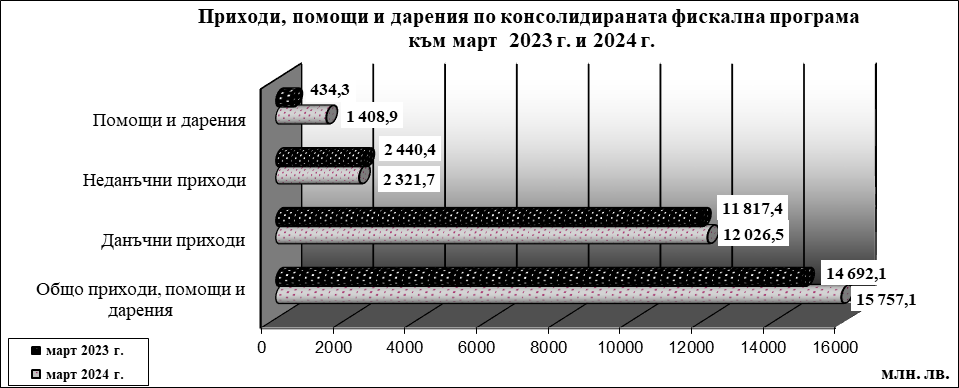 Разходите по КФП (вкл. вноската на Република България в бюджета на ЕС) към март 2024 г. възлизат на 15 353,4 млн. лв., което е 18,8 % от годишните разчети. През м. февруари 2024 г. в изпълнение на чл. 71, ал.1 от Постановление № 13 на Министерския съвет от 2024 г. от сметката за чужди средства по бюджета на Министерството на регионалното развитие и благоустройството бяха възстановени средства в общ размер на 1 200,0 млн. лв. В хода на изпълнението на бюджета за 2024 г. по-голяма част от тези средства ще бъдат предоставяни с акт на Министерския съвет на базата на подписани споразумения с МРРБ като трансфери за общините за финансиране на Инвестиционната програма за общински проекти по реда на чл. 107 от Закона за държавния бюджет на Република България за 2024 г. При елиминирането на тази трансакция, с оглед съпоставимост с предходната година, разходите към края на март 2024 г. са 16 553,4 млн. лв. при 15 357,2 млн. лв. за първите три месеца на 2023 г. В отделните разходни показатели нарастване има при социалните разходи, вследствие на изплатените по-високи пенсии след влязлото в сила увеличение от юли 2023 г., както и на по-високите разходи за персонал, след увеличението на възнагражденията на педагогическия персонал и при някои други администрации с приетия в средата на 2023 г. ЗДБРБ за 2023 г. и други.Нелихвените разходи към март 2024 г. (на съпоставима база) са в размер на 15 876,4 млн. лв., което представлява 20,4 % от годишния разчет. Текущите нелихвени разходи са в размер на 14 927,1 млн. лв. Капиталовите разходи (вкл. нетния прираст на държавния резерв и елиминиране на 1 200 млн. лв. възстановен разход в изпълнение на ПМС №13/2024 г.) възлизат на 939,9 млн. лв. Предоставените текущи и капиталови трансфери за чужбина са в размер на 9,4 млн. лв. Лихвените плащания са в размер на 337,7 млн. лв. (33,4 % от планираните за годината и ръст от 34,5 млн. лв. спрямо същия период на 2023 г.).Разходите по КФП по основните разходни групи към март 2023 г. и 2024 г. на съпоставима база са представени на следната графика: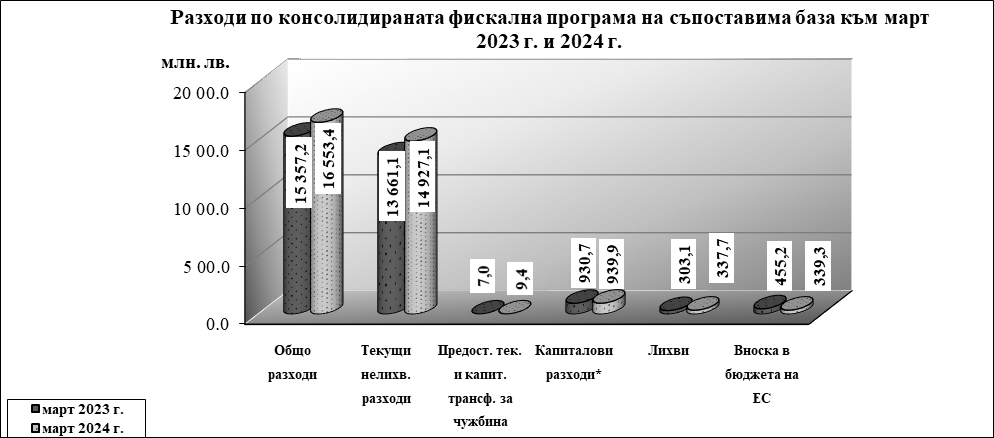 *  Вкл. нетния прираст на държавния резерв Частта от вноската на Република България в общия бюджет на ЕС, изплатена 31.03.2024 г. от централния бюджет, възлиза на 339,3 млн. лв., което е в изпълнение на действащото към момента законодателство в областта на собствените ресурси на ЕС. Бюджетното салдо по консолидираната фискална програма към март 2024 г. е положително в размер на 403,7 млн. лв. (0,2 % от прогнозния БВП).Общият размер на касовите постъпления от ЕС (от Структурните и Кохезионния фондове, от ЕЗФРСР и ЕФМДР, от средства за директни плащания към земеделските производители и плащания по пазарни мерки и др.) за първото тримесечие на 2024  г. е 1 963,9 млн. лв. Нетните постъпления от ЕС към 31.03.2024 г. (касови постъпления от ЕС, намалени с вноската в общия бюджет на ЕС) са положителни в размер на 1 624,6 млн. лева.Фискалният резерв към 31.03.2024 г. е 11 877,9 млн. лв., в т. ч. 9 977,9  млн. лв. депозити на фискалния резерв в БНБ и банки и 1 900,0 млн. лв. вземания от фондовете на Европейския съюз за сертифицирани разходи, аванси и други. Промени в данъчното законодателство за 2024 г.През предходната година бяха направени изменения в областта на данъчното облагане, които влизат в сила през 2024 г. и са както следва:По Закона за корпоративното подоходно облагане (ЗКПО)Промените в областта на прякото облагане са приети със ЗИД на ЗКПО г. (обн., ДВ, бр. 106 от 22.12.2023 г., в сила от 1.01.2024 г.)Въвеждане на минимално ефективно корпоративно данъчно облагане на многонационални групи предприятия и на големи национални групи предприятия в съответствие с Директива (ЕС) 2022/2523 на Съвета за от 14 декември 2022 година за гарантиране на глобално минимално равнище на данъчно облагане на многонационалните групи от предприятия и големите национални групи в Съюза. С разпоредбите на Директива (ЕС) 2022/2523 се въвежда рамка за глобалното минимално равнище от 15 на сто на данъчно облагане на ниво ЕС на многонационална група предприятия. С директивата се въвежда система от две взаимосвързани правила, насочени към определяне и събиране на допълнителен данък в една държава членка, винаги когато ефективната корпоративна данъчна ставка на дружествата от дадена многонационална група предприятия в тази държава членка е по-ниска от 15 на сто. Всички дружества, които са част от многонационални или национални групи предприятия с годишни приходи в консолидираните финансови отчети на крайното образувание майка на групата през поне две от четирите данъчни години, непосредствено предшестващи текущата данъчна година, от най-малко 750,0 млн. евро, които се намират в държава-членка на ЕС, в която се облагат с ниска данъчна ставка, т.е. по-ниска от 15 на сто, каквато е и България, ще подлежат на облагане с този допълнителен данък. Допълнителният данък за тези дружества ще се дължи от крайното предприятие майка или някое от междинните предприятия майки на групата и ще се събира от държавата членка, в която е разположено. За да се даде възможност на държавите членки да използват приходите от допълнителния данък, дължими по отношение на облагани с ниска данъчна ставка съставни образувания, намиращи се на тяхна територия, Директива (ЕС) 2022/2523 предоставя възможност за избор на държавите членки да въведат национален допълнителен данък. Предвид това в страната се въведе национален допълнителен данък, съгласно който съставните образувания на една многонационална група предприятия, които се намират в Република България, или на голяма национална група предприятия, се предвижда да подлежат на облагане с национален допълнителен данък. В тази връзка са въведени административнонаказателни разпоредби в ЗКПО при облагане на многонационалните и големите национални групи предприятия с допълнителен данък и с национален допълнителен данък, както и са актуализирани разпоредбите свързани с режима за прилагане на ваучерите за храна на хартиен носител и/или на електронен носител;Промени в размера и вида на предоставените ваучери за хранаОт 1 януари 2024 г. се въвеждат електронни ваучери за храна с цел намаляване на административната тежест чрез дигитализация и осигуряване на по-конкурентна среда за всички лица, участващи в схемата за данъчното облекчение – оператори на ваучери за храна, работодатели, наети лица и други. Предвиден е шестмесечен преходен период, през който да функционират както ваучерите за храна на хартиен носител, така и електронните ваучери за храна. Предвижда се от 1 юли 2024 г. да се премине изцяло към ваучери за храна на електронен носител (чл. 59 от ЗДБРБ, ДВ брой: 108, от дата 30.12.2023 г.).Запазва се действащото данъчно облекчение за предоставяне на наетите лица на социални разходи под формата на ваучери за храна (на хартиен и електронен носител) в необлагаем с данък размер до 200 лв. месечно. (чл. 209а. от ЗКПО (Нов – ДВ, бр. 66 от 2023 г., в сила от 1.01.2024 г.)).С цел намаляване на административната тежест част от обстоятелствата, за придобиване право на осъществяване дейност като оператор са предвидени да се установяват служебно. Прецизирани са разпоредбите за получаване на разрешение за такава дейност и условията за кандидатстване ( чл. 209, ал. 3 и чл. 209а, ал. 4 от ЗКПО, ДВ бр. 106 от 2023 г., в сила от 1.01.2024 г.).С приетите промени в ЗДБРБ 2024 г. е увеличена общата годишна квота за предоставяне на ваучери за храна по чл. 209, ал. 7 от Закона за корпоративното подоходно облагане от 1,4 млрд. лв. на 1,6 млрд. лв. за 2024 година (преди 1 млрд. лв. на 1,4 млрд. лв. за 2023 г.);Въвеждането на нова схема за държавна помощ за земеделски стопани, свързана с изменение на правната уредба за прилагане на държавна помощ за земеделски стопани под формата на данъчно облекчение по чл. 189б от ЗКПО и чл. 48, ал. 6 от ЗДДФЛ, съобразно условията на Регламент (ЕС) № 2022/2472 на Комисията от 14 декември 2022 година относно деклариране на някои категории помощи в секторите на селското и горското стопанство и в селските райони за съвместими с вътрешния пазар в приложение на членове 107 и 108 от ДФЕС (Регламент (ЕС) № 2022/2472). Новият регламент за групово освобождаване в земеделието - Регламент (ЕС) № 2022/2472 се прилага от 1 януари 2023 г. до 31 декември 2029 година. Регламентът предвижда промяна в интензитета и прага за уведомяване по помощта за инвестиции в земеделски стопанства във връзка с първичното селскостопанско производство, предвид което е разработена нова схема за държавна помощ, която да е в съответствие с новите правила на Регламент (ЕС) № 2022/2472 и за прилагането на която следва да се получи одобрение от Комисията;Приети са синхронизиращи изменения на ЗКПО с тези на Закона за местните данъци и такси Прецизиран е текста по чл. 93 от ЗКПО като е добавена ал. 2 относно приспадане на дължимият и внесен патентен данък по реда на ЗМДТ при определяне на годишния корпоративен данък. В случаите когато отпаднат основанията за облагане с патентен данък, от годишния корпоративен данък се приспада дължимият и внесен патентен данък по реда на Закона за местните данъци и такси към датата на подаване на декларацията за отпадане на основанията за облагане с патентен данък. Размерът на патентния данък по изречение първо се удостоверява с документ, издаден от компетентната община;Оптимизиране на разпоредбите, въвеждащи режима на данъчното облагане при напускане съгласно чл. 5 от Директива (ЕС) 2016/1164 на Съвета от 12 юли 2016 година за установяване на правила срещу практиките за избягване на данъци, които пряко засягат функционирането на вътрешния пазарПромяната касае трансфера на активи/дейност към друга част на предприятието, разположена извън страната, които са част от общия режим за данъчно регулиране при трансфер между част на едно предприятие, разположена в страната, и друга част на същото предприятие, разположена извън страната. С промяната се предотвратява възможност за съдебно оспорване от страна на ЕК и се постига пълно съответствие с разпоредбата на чл. 5 от Директива (ЕС) 2016/1164 на Съвета от 12 юли 2016 година за установяване на правила срещу практиките за избягване на данъци, които пряко засягат функционирането на вътрешния пазар;Мерки, свързани с необходимостта от постигане на яснота и синхронизиране на някои текстове на ЗКПО Въвежда се яснота относно елементите на фактически състав на нарушение, изразяващо се в скрито разпределение на печалба. В тази връзка са въведени изменения в Закона за административните нарушения и наказания, с които случаите на скрито разпределение на печалбата да попадат в обхвата на чл. 34, ал. 2 от същия закон. Промяната е продиктувана от наличието на спорове относно датата на извършване на нарушението и съответно датата, от която започва да тече срокът по чл. 34, ал. 1, изречение второ от Закона за административните нарушения и наказания, като с това се цели предотвратяване на некоректно тълкуване на текстовете на ЗКПО във връзка с скритото разпределение на печалбата. Актуализирана е и разпоредба в закона, съгласно която (чл. 267 от ЗКПО - бр. 106 от 2023 г., в сила от 1.01.2024 г.) данъчно задължено лице, което не посочи в данъчната си декларация извършеното скрито разпределение на печалба, се наказва с имуществена санкция в размер 20 на сто от сумата, представляваща скрито разпределение на печалба;Продължава действието на данъчното облекчение, представляващо държавна помощ за регионално развитие. На 06.06.2023 г. е постановено положително решение на ЕК относно съответствие с Насоките за регионална държавна помощ (2021/C 153/01) за прилагане на нова схема на данъчното облекчение, представляващо държавна помощ за регионално развитие, с което започна преотстъпването на корпоративен данък съгласно чл. 184 във връзка с чл. 189 от ЗКПО, и което следва да се прилага в срок до 31 декември 2027 г. Данъчната преференция се предоставя с цел да насърчи икономическата активност за МСП, като ги стимулира да инвестират в материални и нематериални активи в предприятия, намиращи се в общини с безработица, по-висока от средната за страната, като се очаква така да се запазят или увеличат нивата на заетост в тези общини.По Закона за данъците върху доходите на физически лица (ЗДДФЛ)Запазва се ползването в увеличен размер на данъчните облекчения по чл. 22в и 22г от ЗДДФЛ (за деца и за деца с увреждания) и през 2024 г., както следва: 6 000 лв. годишно за едно ненавършило пълнолетие дете, 12 000 лв. - за две ненавършили пълнолетие деца, 18 000 лв. - за три и повече ненавършили пълнолетие деца и съответно, за деца с увреждания в размер на 12 000 лв. годишно, с възможност за авансово ползване през годината; Предоставена е възможност на местните физически лица да декларират в годишната данъчна декларация придобитите през годината доходи, които са освободени от облагане по силата на закона, придобитите доходи облагаеми с окончателен данък, полученото имущество по наследство, завет и дарение, както и полученото имущество с възстановено право на собственост по реда на нормативен акт. До промяната, доходите, облагаеми с окончателен данък, не се включваха в годишната данъчна декларация по чл. 50 от ЗДДФЛ, независимо от желанието на лицата– чл. 50а, ал. 1 от ЗДДФЛ (Доп. – ДВ, бр. 106 от 2023 г., в сила от 1.01.2024 г.);Приети промени в ЗДДФЛ за въвеждане на нормативно признати разходи в размер на 10 на сто при определянето на облагаемия доход от продажба или замяна на финансови активи и чуждестранна валута. Прието е и виртуалните валути да бъдат изрично посочени като финансов актив; Освобождаване от облагане на доходите от продажба или замяна на движимо имущество, предадено на лица, които имат право да извършват събиране, транспортиране, оползотворяване или обезвреждане на отпадъци в съответствие със Закона за управление на отпадъците;Включване в обхвата на патентния данък на юридическите лица, осъществяващи дейност като заведения за хранене и развлечения с цел изсветляване на целия сектор на заведенията за хранене и развлечения;Въведена е нова разпоредба (Чл. 22з. от ЗДДФЛ - ДВ, бр. 106 от 2023 г., в сила от 1.01.2024) свързана с данъчните облекчения за физически лица, регистрирани като земеделски стопани, съгласно която физическите лица, регистрирани като земеделски стопани, които са получили субсидия или друго подпомагане от Европейския фонд за гарантиране на земеделието и Европейския фонд за развитие на селските райони, могат да ползват данъчно облекчение, като намалят сумата от годишните данъчни основи с размера на получената през годината субсидия, съответно подпомагане от двата фонда, до размера на годишните данъчни основи преди намалението, но с не повече от 100 000 лева.По Данъчно-осигурителния процесуален кодекс Въвеждане в ДОПК на задължително предварително деклариране на данни за превозите на стоки с висок фискален риск на територията на Република България с цел надграждане и усъвършенстване на фискалния контрол (ДВ, бр. 66 от 2023 г.). Тази мярка беше приета по-рано през 2023 г. с измененията на Данъчно-осигурителния процесуален кодекс (ДВ, бр. 66 от 2023 г., в сила от 1.10.2023 г.) и започна да действа след приемането на Наредба Н-5 от 29.09.2023 г. за условията за осъществяване на фискален контрол върху движението на стоки с висок фискален риск на територията на Република България (ДВ, бр. 83 от 3.10.2023 г., в сила от 3.10.2023 г.). От 3 януари 2024 г., чрез надграждане на електронната услуга за предварително деклариране на данни, НАП добавя декларирането на стоки с висок фискален риск, започващи от територията на трета държава и завършващи на територията на страната, както и когато започват и завършват на територията на страната. Разширяването на мярката цели по-ефективна превенция и противодействие на данъчните измами и укриването и неплащането на данъци;Промените в областта на данъчната политика приети със ЗИД на ДОПК (обн., ДВ, бр. 106 от 22.12.2023 г., в сила от 1.01.2024 г.) включват следните мерки/изменения:Приети са промени в ДОПК (обн., ДВ, бр. 100 от 2022 г., в сила от 01.01.2024 г.), с които се подобрява цялостната уредба на обмена на информация и административното сътрудничество и се разширява обхватът на автоматичния обмен на информация, като се включва и информацията, предоставяна от операторите на цифрови платформи за продавачи, извършващи дейност чрез тези платформи. Развитието на цифровизацията на икономиката и възможностите за укриване на доходи, особено в случаите, когато дейността се извършва чрез цифрови платформи, установени в други юрисдикции, мотивира разширяването на обхвата на автоматичния обмен на информация за данъчни цели по отношение на доходите, реализирани чрез такива платформи, и техните получатели. Промените са в съответствие с изискванията на Директива (ЕС) 2021/514 и в отговор на направени изменения в Директива 2011/16/ЕС на Съвета от 15 февруари 2011 г. относно административното сътрудничество в областта на данъчното облагане и прецизиране в тази връзка на националните законодателства на държавите членки по еднозначен начин, които от своя страна гарантират правна сигурност и яснота на правилата в областта на административното сътрудничество и обмена на информация;Въведена е нова разпоредба относно разкриването на данни, представляващи данъчна и осигурителна информация, съгласно чл. 74, ал. 9 от ДОПК (нова – ДВ, бр. 66 от 2023 г., в сила от 3.05.2024 г.). С приетата разпоредба, такава информация се предоставя и по искане на нотариус или на съдия по вписванията във връзка с проверка по чл. 264, ал. 1 и 2 от ДОПК за наличие или липса на непогасени, подлежащи на принудително изпълнение публични задължения на прехвърлител или учредител на вещни права, съответно на ипотекарен длъжник или залогодател;Прецизират се разпоредбите свързани с начина и срока на извършване на безкасово плащане, въвежда се нова разпоредба за условията и реда за разплащания с публични средства (Нов – ДВ, бр. 66 от 2023 г., в сила от 3.05.2024 г.), както и се прецизират разпоредбите свързани с условията за определяне на доходите подлежащо на принудително изпълнение.По Закона за данък върху добавената стойност (ЗДДС)Удължен е срокът на прилагане на нулевата ставка на ДДС за доставки на хляб и брашно с място на изпълнение на територията на страната, при внос и при облагаеми вътреобщностни придобивания до 30.06.2024 г. До тогава ще действа и намалената данъчна ставка от 9 % на ДДС за доставка на услуга за използване на спортни съоръжения и обща туристическа услуга;Удължен е и срокът на действие на прилагане на намалената ставка от 9 % на ДДС за доставките на ресторантьорски и кетъринг услуги до края на 2024 г.;Приета е нова разпоредба (чл. 123 ал. 10 от ЗДДС), с която декларирането (с декларацията по чл. 55, ал. 1 от ЗДДФЛ и чл. 201, ал. 1 от ЗКПО, в срок до края на месеца, следващ тримесечието) на данни от текущата счетоводна отчетност за наличните парични средства в касите, както и размерът на вземанията (включително от предоставени заеми) от собственици физически лица, работници, служители, лица, наети по договор за управление и контрол, и подотчетни лица, при условие че в края на календарно тримесечие общата сума на наличностите и вземанията надхвърля  50 000 лв.;С цел да се разреши проблемът с измамите с ДДС при електронната търговия, чрез засилване на сътрудничеството между данъчните органи и доставчиците на платежни услуги, както и във връзка с изискванията за доставчиците на платежни услуги, въведени с разпоредбите на Директива (ЕС) 2020/284 на Съвета от 18 февруари 2020 година за изменение на Директива 2006/112/ЕО по отношение на въвеждането на определени изисквания за доставчиците на платежни услуги (Директива (ЕС) 2020/284), са направени съответните изменения и в ЗДДС (ЗИД на ЗДДС, обн., ДВ, бр. 102 от 2022 г., в сила от 01.01.2023 г.). Директива (ЕС) 2020/284 има за цел да допълни законодателния ДДС пакет за облагане на електронната търговия, който влезе в сила на 1 юли 2021 година. Директива (ЕС) 2020/284 съдържа задължения за доставчиците на платежни услуги да предават определена информация за трансграничните плащания, произхождащи от държави членки и за бенефициента („получателя”) на тези презгранични плащания, с цел правилното отчитане и облагане с ДДС на електронната търговия в ЕС; Предвидена в ЗДДС мярка за „изсветляване на сивата икономика“, която дава възможност получателят по доставка да има право да задържи плащането на стойността на доставката/продажбата, когато доставчикът не издаде касова бележка. Това право на доставчикът няма да се прилага в случаите, когато ЗДДС или Наредба № Н-18 от 13.12.2006 г. за регистриране и отчитане чрез фискални устройства на продажбите в търговските обекти, изискванията към софтуерите за управлението им и изисквания към лицата, които извършват продажби чрез електронен магазин, допускат при доставки/продажби в търговски обект да не се издава фискална касова бележка от фискално устройство (фискален бон) или касова бележка от интегрирана автоматизирана система за управление на търговската дейност (системен бон);Въведено е отсрочено плащане на ДДС при централизирано оформяне при внос на стоки. Отсроченото плащане означава, че плащането на ДДС при внос на митницата се отлага за определен на национално равнище период. Това попада в обхвата на чл. 211, ал. 1 от Директива 2006/112/ЕО от 28 ноември 2006 година относно общата система на данъка върху добавената стойност (Директива 2006/112/ЕО). Текстове целят регламентиране на отсроченото плащане в случаите на централизирано оформяне при внос, във връзка с внедряването в Митническата информационна система за внасяне на функционалността за централизирано оформяне при внос в края на октомври 2023 година (Нови – ДВ, бр. 106 от 2023 г., в сила от 1.01.2024 г.);Прецизирани са разпоредбите за определяне на данъчната основа при пропорционалното разпределяне на преките разходи определяне на преките разходи в зависимост от степента на използване на съответната стока или услуга за лични нужди или цели различни от независимата икономическа дейност. (чл. 27, ал. 6 от ЗДДС - бр. 106 от 2023 г., в сила от 1.01.2024 г.);Прецизирани са текстовете относно корекция на ползван данъчен кредит за стока или услуга в съответствие с решение на СЕС (Изм. – ДВ, бр. 106 от 2023 г., в сила от 1.01.2024 г.)Във връзка с отстраняване на несъответствие на административната практика с правото на Съюза, са предложени разпоредби за случаите на унищожаване или бракуване на стоки, при които не се извършва корекция на ползвания данъчен кредит. По повод запитването по информационна фаза с № EUP (2021) 10021 на ЕК относно корекция на приспадането на ДДС в ситуации, свързани с унищожаването или бракуването на стоки. Предложените разпоредби имат за цел да се прецизира относимата регламентация, като предложенията са съобразени и с постановеното в решение на СЕС по дело С-127/22 „Българска телекомуникационна компания“ ЕАД. Делото е образувано по преюдициално запитване на Върховния административен съд и се отнася до проблематика, която съответства на констатираното от ЕК;Прецизирана е разпоредбата относно условията за упражняване правото на приспадане на данъчен кредит (доп., бр. 106 от 2023 г., в сила от 1.01.2024 г.)С оглед принципите на правна сигурност, пропорционалност и неутралност на ДДС, са уредени по нов начин случаите, при които данъчно задължено лице не е изпълнило в срок задължението си за подаване на заявление за регистрация по закона. Целта на направените промени е да се даде възможност на лицата, които не са подали или не са подали в срок заявление за регистрация по ЗДДС, предвид което са регистрирани по-късно, да могат да издават данъчни документи, в които да начисляват дължимия ДДС за извършените от тях облагаеми доставки за периодите, за които е трябвало да бъдат регистрирани. Съответно е регламентирана и възможност за упражняване на право на приспадане на данъчен кредит за начисления по коректно издаден данъчен документ ДДС от регистрирано лице - получател по съответната доставка;Прецизирани са текстове по отношение предоставеното допълнително обезпечение към направено вече годишно обезпечение от лицата търгуващи с течни горива. Съгласно действащите разпоредби на ЗДДС допълнителното обезпечение при промяна на обстоятелства е в размер на 20 на сто, независимо че данъчно задълженото лице е предоставило годишно обезпечение в размер на 10 на сто, тъй като е отговаряло на условията за това. За тези случаи е предложено допълнителното обезпечение към направено вече годишно обезпечение също да е в размер на 10 на сто, с което се постига уеднаквяване на прилагания размер на обезпечението. Предложено е прецизиране на формулировката „констатирано нарушение“, която е заменена с „наказателно постановление и непогасените публични вземания, събирани от НАП“;Отменена е (отм. – ДВ, бр. 106 от 2023 г., в сила от 1.01.2024 г.) разпоредбата за акредитиран представител по чл. 133 ал. 5 от ДДС.По закона за акцизите и данъчните складове (ЗАДС)Продължава действието на въведения акцизен календар в ЗАДС. По отношение на облагането с акциз на тютюна и тютюневите изделия е въведен акцизен календар за поетапно увеличаване на ставките за период от четири години в ЗАДС - в сила от 1 март 2023 г., както и график за увеличаване на акцизните ставки на заместителите на тютюна и на течностите за електронни цигари, независимо дали съдържат никотин (в сила от 01.08.2023 г.), в т.ч. и за нагреваемо изделие със съдържание, различно от тютюн (в сила от 01.01.2024 г.). Дадена е дефиниция за „нагреваемо изделие със съдържание, различно от тютюн (чл. 12г от ЗАДС), като част от тютюневите изделия;Промени, свързани с привеждане на ЗАДС в съответствие с разпоредбите на Директива (EС) 2020/262 на Съвета от 19 декември 2019 година за определяне на общия режим на облагане с акциз (Директива 2020/262) и Директива (ЕС) 2020/1151 на Съвета от 29 юли 2020 година за изменение на Директива 92/83/ЕИО за хармонизиране на структурата на акцизите върху алкохола и алкохолните напитки (Директива 2020/1151). С оглед замяната на Регламент 684/2009 с Делегиран Регламент (ЕО) № 2022/1636 са приети изменения и в относимите разпоредби;Въведена е нова разпоредба (чл. 21, ал. 1, 3б от ЗАДС -Нова – ДВ, бр. 105 от 2023 г., в сила от 1.01.2024 г.) относно акцизните стоки, предназначени за потребление по силата на споразумение, сключено с трети държави или международни организации, при условие че такова споразумение е било допуснато или разрешено по отношение на освобождаване от данък върху добавената стойност по реда на член 173, алинея 1 от Закона за данък върху добавената стойност (ЗДДС). Промяната е свързана с отстраняване на несъответствие, констатирано в Процедура по нарушение от ЕК и касае въвеждане на разпоредбата на член 11, параграф 1, буква „е“ от Директива 2020/262. Препратката към режимът по член 173, алинея 1 от ЗДДС е обвързваща по отношение на изискването за получено разрешение от ЕК. Навсякъде в закона са направени и съответните правно-технически изменения, свързани с добавянето на новата точка 3б в относимите разпоредби;Въведена е нова разпоредба (чл. 21, ал. 7 от ЗАДС -Нова – ДВ, бр. 105 от 2023 г., в сила от 1.01.2024 г.), с която се въвежда праг за освобождаване от акциз на акцизни стоки, предназначени за европейски орган, за който е приложим Протоколът относно привилегиите и имунитетите на Европейския съюз. Освобождаването от плащане на акциз ще се прилага при условие, че общата стойност на акцизните стоки по фактурата е не по-малко от 400 лв., включително данъка. Предложението е свързано с постъпило запитване за прилагането на прага за освобождаване от ДДС въз основа на Протокола за привилегиите и имунитетите на Европейските общности в Република България. Подобен праг е предвиден и по отношение на акциза, при спазване на ограниченията и условията на протокола и споразуменията за неговото прилагане. 	По Закона за местните данъци и такси (ЗМДТ)Уеднаквяване на размера на оборота на данъчно задължените лица за патентен данък, който размер е едно от условията за прилагане на патентен данък, с размера на прага за регистрация по ЗДДС (100 хил. лв.). С промяната ще се измени облагането на някои от дейностите на лицата с оборот между 50 и 100 хил. лв. – от облагане по общия ред на ЗДДФЛ към облагане с патентен данък;Други законодателни изменения, касаещи данъчната политикаПрието е, когато се изплаща трудово възнаграждение от работодател, със 100 или повече наети лица (с изключение на лицата, с които е сключен трудов договор за краткотрайна сезонна селскостопанска работа), по чл. 3, ал. 1, т. 3 от Закона за ограничаване на плащанията в брой, изплащането му да се извършва само чрез превод или внасяне по платежна сметка в посочена от работника или служителя банка в страната (ДВ, бр. 66 от 2023 г.).Изпълнение на държавния бюджет за първото тримесечие на 2024 г.Изпълнението на основните показатели по държавния бюджет, на база месечните отчети на първостепенните разпоредители с бюджет е, както следва:Таблица  №1      		                                          						(млн. лв.)Приходи по държавния бюджет Общият размер на приходите, помощите и даренията по държавния бюджет към март 2024 г. е 8 399,7 млн. лв., което представлява 19,4 % изпълнение на разчетите по ЗДБРБ за 2024 година и ръст от 265,8 млн. лв. (3,3 %) спрямо отчетените за същия период на предходната година. Сравнени с данните към март 2023 г. данъчните приходи са близки по размер, а неданъчните приходи нарастват с 272,2 млн. лв. (30,6 %). Данъчни приходиРазмерът на данъчните постъпления по държавния бюджет към март 2024 г. е 7 238,0 млн. лв., което представлява 18,7 % изпълнение на годишните разчети. В сравнение със същия период на 2023 г. постъпленията в групата са близки по размер.Преки данъциПриходите от преки данъци са в размер на 1 571,5 млн. лв. или 12,2 % от планираните за годината, като съпоставени със същия период на предходната година постъпленията нарастват със 150,1 млн. лв. (10,6 %). Повишението се дължи основно на значително по-високите приходи от данъците върху доходите на физическите лица, които нарастват 12,9 %, в сравнение с края на март 2023 година.Приходите от корпоративни данъци към март 2024 г. са в размер на 167,7 млн. лв. или 2,8 % от годишния план. Сравнени с данните за месец март на предходната година постъпленията намаляват с 9,9 млн. лева. Регламентираните срокове за деклариране на данъчния финансов резултат за 2023 г. и за внасяне на дължимия корпоративен данък по ГДД (до 30 юни 2024 г.), както и сроковете за деклариране и внасяне на авансови вноски, обуславят нивото на постъпления от този вид данък за периода. По отношение на авансовите вноски от корпоративен данък, които са голяма част от касовите постъпления през годината, следва да се отбележи, че сроковете за месечните (за месеците януари, февруари и март - в срок до 15 април на текущата календарна година) и тримесечни плащания (за първото и второто тримесечие се внасят до 15-о число на месеца следващ тримесечието, за което се отнасят) остават непроменени през 2024 година.В тази група данъци са и приходите от данък върху дивидентите, ликвидационните дялове и доходите на местни и чуждестранни юридически лица, които са в размер на 46,5 млн. лв., като съпоставени със същия период на 2023 г. приходите са повече с 21,5 млн. лв. Постъпленията от данъци върху дивидентите, ликвидационните дялове и доходите на юридически лица зависят от състоянието на икономиката и осъществяващите се процеси по разпределение на фирмена собственост в страната.Приходите от данъци върху доходите на физически лица са в размер на 1 403,8 млн. лв. или 20,3 % от заложените в разчета за годината. Тези приходи са със 159,9 млн. лв. повече или 12,9 % ръст спрямо същия период на предходната година. Основен фактор за размера на данъчните постъпления от ДДФЛ е развитието на  параметрите на пазара на труда: заетост, безработица и заплащане на труда. Влияние върху размера на постъпленията от ДДФЛ оказват действащите законодателни и административни мерки в областта на трудовото, социалното и данъчното законодателство. За повишаване на тази група данъчни приходи допринасят и предприетите мерки за намаляване на недекларирания труд, мерките за повишаване на събираемостта на задължения за минали периоди и тематичните кампании за контрол, провеждани от НАП.По трудови правоотношения приходите от данъка към март 2024 г. са 1 184,2 млн. лв., 20,8 % от годишните разчети. Тези приходи нарастват със 161,5 млн. лв. (15,8 %) в сравнение със същия период на предходната година.Отчетеният ръст при тази група данъчни приходи е повлиян в голяма степен от приетия през 2023 г. в Кодекса на труда (чл. 244, ал. 2) механизъм, съгласно който минималното трудово възнаграждение за страната за следващата календарна година се определя до 1 септември на текущата година в размер на 50 на сто от средната брутна работна заплата за период от 12 месеца, който включва последните две тримесечия на предходната година и първите две тримесечия на текущата година. В съответствие с новия механизъм от 1 януари 2024 г. минималната работна заплата за страната е увеличена от 780 лв. на 933 лв. или с 19,6 %. Други предпоставки за нарастване на приходите от ДДФЛ са отчетеният висок номинален ръст на средната работна заплата през четвъртото тримесечие на 2023 г., както и увеличението на разходите за персонал в някои от бюджетните системи.  Влияние върху приходите от данъка по трудови правоотношения в посока намаление през януари оказва ползването на облекченията за деца по чл. 22в и чл. 22г от ЗДДФЛ чрез подаване на декларация по образец при работодателя през месец декември. Очаква се ползването на облекченията за деца по чл. 22в и чл. 22г от ЗДДФЛ чрез подаване на годишната данъчна декларация за доходите, придобити през 2023 г., както и авансовото ползване при работодател за придобитите доходи през 2024 година да окаже въздействие и през следващите отчетни периоди.По извънтрудови правоотношения (свободни професии, граждански договори, еднолични търговци и др.) приходите от данъка към март 2024 г. са в размер на 68,7 млн. лв., което е 12,5 % от годишния разчет. За отчетния период са постъпили с 10,8 млн. лв. по-малко приходи спрямо края на март 2023 година. Основно влияние върху тези приходи оказват резултатите от годишните данъчни декларации по чл. 50 от ЗДДФЛ (дължим данък за довнасяне или надвнесен данък) и дължимите авансови вноски. По-ниският размер на приходите от тази група данъци за отчетния период се дължи на ползването на данъчните облекчения за деца по чл. 22в и чл. 22г от ЗДДФЛ в увеличен размер при подаването на годишната данъчна декларация за доходите, придобити през 2023 година.Окончателен данък на местните и чуждестранни физически лица по чл. 37 и 38 от ЗДДФЛ и данък върху дивидентите и ликвидационните дялове на физически лица - постъпленията от тези данъци са в размер на 150,8 млн. лв., 22,3 % от годишния разчет. За отчетния период са постъпили с 9,3 млн. лв. (6,5 %) повече приходи спрямо същия период на предходната година. Ръстът на тези приходи се дължи, както на отчетените финансови резултати от нефинансовите предприятия през 2023 г., така и от предприетите законодателни и контролни мерки. Влияние за по-високото изпълнение на приходите от данък върху дивидентите и ликвидационните дялове на местни и чуждестранни физически и юридически лица има предприетата комуникационна кампания и контролни действия от НАП за проверка на касови наличности. Контролните действия са насочени приоритетно към лица, за които има информация за висока касова наличност (над 100 хил. лв.), и при които има риск от наличие на сделки, сключени при условия, водещи до отклонение от данъчно облагане, наличието на скрито разпределение на печалбата по смисъла на § 1, т. 5 от ДР на ЗКПО. Скритото разпределение на печалбата се третира като дивидент, за който се внася 5 % данък върху разпределените суми. От 1.09.2023 г. в Закона за ограничаване на плащанията в брой е приета разпоредба плащанията на територията на страната на дивиденти, със стойност равна на или надвишаваща 1000 лв., да се извършват само чрез превод или внасяне по платежна сметка, в резултат на което постъпленията от данъка върху дивидентите нарастват допълнително.Косвени данъциПриходите от косвени данъци към март 2024 г. са в размер на 5 637,5 млн. лв. или 22,1 % от годишния разчет. Сравнени с данните за същия период на предходната година постъпленията намаляват с 59,5 млн. лв. (1,0 %). Този спад се дължи основно на по-ниските приходи от акцизи - спад от 192,8 млн. лв., 11,0 %. Към месец март 2024 г. при приходите от акциз за тютюневи изделия се отчита спад, като следва да се има предвид, че от 01.03.2023 г. и от 01.01.2024 г. са влезли в сила нови, по-високи акцизни ставки на тютюневите изделия, което обуславя отсъствието на сравнима база за първото тримесечие на годината. Очаква се забавянето при постъпленията от акцизи да бъде компенсирано през второто тримесечие на 2024 г.Приходите от ДДС са в размер на 4 002,7 млн. лв., което представлява 21,5 % от планираните със ЗДБРБ за 2024 година. Съпоставени с края на март 2023 г., приходите от ДДС нарастват със 149,9 млн. лв. (3,9 %), в резултат на по-високите приходи от ДДС от сделки в страната и вътреобщностни придобивания (ВОП), докато постъпленията от ДДС от внос са по-ниски от отчетените за същия период на предходната година.  Нетният размер на приходите от ДДС от внос към март 2024 г. е 1 410,6 млн. лв. и се отчита спад със 7,0 % (106,9 млн. лв.) спрямо данните към март на предходната година, като намалението е най-значително при внос на транспортно оборудване и промишлени доставки. Разглеждайки декларирания ДДС при внос по групи стоки, съобразно Класификатора на широките икономически категории (BEC), към март 2024 г. спрямо същия период на предходната година се наблюдава спад при промишлените доставки, инвестиционните стоки и транспортното оборудване. Повишение се отчита при групата „Горива и смазочни материали“, при която е отчетен ръст от 38,7 %. Върху постъпленията от ДДС от внос влияние оказва възможността за отложено начисляване на ДДС от вносител при внос на стоки от трети страни, в съответствие с разпоредбата на чл. 167а от Закона за данък върху добавената стойност. Ефектът от прилагането на този режим към края на месец март 2024 г. е неначислен ДДС при внос в размер на 339,0 млн. лв., което е с 60,9 млн. лв. по-малко спрямо 2023 г. и е регистриран спад от 15,2 %. Стоките с най-значителен дял са: руди, шлаки и пепели – 199,2 млн. лв. (намаление в сравнение с месец март 2023 г. от 47,4 млн. лв.), мед и изделия от мед – 56,5 млн. лв. (намаление с 11,4 млн. лв.) и чугун, желязо и стомана – 42,2 млн. лв. (увеличение с 13,0 млн. лева). Изброените три групи стоки формират 87,9 % от неначисления ДДС при внос за първите три месеца на 2024 година. Постъпленията от ДДС при сделки в страната и ВОП (нето) към март 2024 г. възлизат на 2 592,2 млн. лв. Сравнени с данните за същия период на предходната година постъпленията нарастват с 11,0 % (256,8 млн. лв.). Ефективно внесеният ДДС по сметките на НАП се формира от данък по справки-декларации от сделки в страната и ВОП и допълнително внесени суми, разкрити с данъчно-ревизионни актове при ревизии. Тези постъпления са в размер на 5 426,4 млн. лв., което представлява ръст от 5,0 % спрямо март 2023 година. От тях от ревизионни актове са постъпили 22,3 млн. лв. или с 95,0 млн. лв. по-малко от миналата година. Декларираният ДДС за възстановяване зависи от размера на износа и извършените инвестиции. Регистрираните лица по ДДС упражняват право на данъчен кредит чрез приспадане по реда на чл. 92, ал. 1 от ЗДДС или чрез ефективно възстановяване от данъчната администрация след определения срок. Приспаднатият данък към март 2024 г. е 253,8 млн. лв. и е с 55,1 млн. лв. по-малко от 2023 година (17,9 % спад). Възстановеният данък се увеличава и е в размер на 2 834,3 млн. лв., което е с 3,4 млн. лв. над възстановените суми към март миналата година. Дължимите суми, подлежащи на възстановяване към 31.03.2024 г. са в размер на 65,4 млн. лева.Приходите от акцизи (нето) от внос, вътрешно производство и въведени в страната от други държави-членки на ЕС акцизни стоки са в размер на 1 553,4 млн. лв., което е 24,1 % от планираните със ЗДБРБ за 2024 г. Съпоставени с март 2023 г. постъпленията от акцизи намаляват номинално със 192,8 млн. лв. (11,0 %), като се очаква това изоставане да бъде компенсирано през второто тримесечие на 2024 г.  Относителният дял на нетните постъпления от акциз по стокови групи е от: тютюн и тютюневи изделия (56,3 %); горива (38,2 %); алкохол и алкохолни напитки, вкл. бира (4,8 %) и други акцизни стоки (0,7 %). Постъпленията от акциз към март 2024 г. по основни стокови групи, са както следва:акцизите от тютюн и тютюневи изделия възлизат на 874,1 млн. лева; акцизите от горива са в размер на 593,8 млн. лева; акцизите от алкохол и алкохолни напитки (вкл. бира) възлизат на 74,3 млн. лева; приходите от ел. енергия и др. акцизни стоки възлизат на 11,2 млн. лева.Приходите от данък върху застрахователните премии са в размер на 15,6 млн. лв., при планирани за годината 63,0 млн. лева. Изпълнението на приходите от данъка върху застрахователните премии по облагаеми застрахователни договори, рисковете по които са поети от застрахователи, зависят основно от ръста или спада на записаните застрахователни премии.Постъпленията от мита възлизат на 65,7 млн. лв. или 17,8 % от планираните със ЗДБРБ за 2024 г., като заемат 0,9 % относителен дял в общия размер на данъчните приходи по държавния бюджет. В сравнение със същия период на предходната година събраните мита са с 18,5 млн. лв. (22,0 %) по-малко. Влияние върху спада в приходите от мита оказват нарушените вериги на доставки в резултат на събитията в Червено море, както и въведените от ЕС ограничителни мерки спрямо Русия в съответствие с Регламент (ЕС) № 833/2014  и неговите последващи изменения и допълнения. Друг фактор върху намалените постъпления от мита има удължения с Регламент (ЕС) 2023/1077  на ЕП и Съвета от 31 май 2023 година преференциален режим спрямо Украйна под формата на пълно премахване на вносните мита върху вноса на промишлени продукти от страната, спиране на прилагането на механизма на „входните цени“ по отношение на плодовете и зеленчуците, спиране на прилагането на тарифните квоти и пълно премахване на вносните мита, и други.При всички показатели, които се използват за оценка на динамиката на приходите от мита при внесените стоки, обложени със ставка на митото, различна от „0“ се отбелязва спад през първите три месеца на 2024 г. спрямо същия период на предходната година. Намалените приходи от мита са в резултат от спада на количествата на внесените стоки, обложени със ставка на митото, различна от „0“ с 16,5 %, от намалението в осреднената статистическа стойност за килограм внесена стока с 0,6 % на годишна база и спада от 3,7 % на осреднената ставка на митото, приложена за облагане на внесените от трети страни стоки.В зависимост от произхода на внасяните стоки, през месец март 2024 г. най-голям е делът на начислените приходи от мита при внос на стоки от Китай. Декларираната сума е 32,0 млн. лева, което представлява 48,6 % от всички начислени мита, като спрямо март 2023 г. е отчетен спад от 31,8 %.Други данъциПостъпленията от други данъци по държавния бюджет към края на март 2024 г. са в размер на 29,0 млн. лв. или 10,5 % от планираните със ЗДБРБ за 2024 г. В тази група данъци се включват постъпленията от „Други данъци по ЗКПО“, които към края на периода сформират основна част от приходите по тази позиция. Съпоставени с данните към март 2023 г. приходите от други данъци са с 96,9 млн. лв. по-малко, в резултат на действащата през предходната година мярка за допълнително облагане на генерираните свръхпечалби от дружествата и местата на стопанска дейност от Съюза, извършващи дейност в отраслите на суровия нефт, природния газ, въглищата и нефтопреработването. Въведената мярка „временна солидарна вноска и енергийни вноски“ по Регламент (ЕС) 2022/1854 на Съвета от 6 октомври 2022 г. относно спешна намеса за справяне с високите цени на енергията с действие от 1 октомври 2022 година е с изтекъл срок на действие и не се прилага през 2024 година.Неданъчни приходиОтчетените неданъчни приходи по държавния бюджет към март 2024 г. са в размер на 1 160,2 млн. лв. и се формират основно от приходи от държавни такси, приходи и доходи от собственост, вкл. приходи от дивидент за държавата от държавните предприятия, приходи от концесии и други неданъчни приходи. Сравнени със същия период на предходната година неданъчните приходи нарастват с 272,2 млн. лв., като най-голям ръст се отчита при други неданъчни приходи (ръст от 117,9 млн. лв.), приходи от държавни такси (ръст от 70,6 млн. лв.) и приходи и доходи от собственост (ръст от 70,1 млн. лв.).Помощи и даренияПостъпилите помощи и дарения по държавния бюджет към март 2024 г. са в размер на 1,5 млн. лева.Разходи по държавния бюджетОбщият размер на разходите по държавния бюджет (вкл. трансферите за др. бюджети и вноската в бюджета на ЕС) към март 2024 г. е 10 172,7 млн. лв., 19,8 % от годишните разчети. С оглед постигане на съпоставимост с предходната година на графиката по-долу е елиминирано влиянието на трансакцията по чл. 71, ал.1 от Постановление № 13 на Министерския съвет от 2024 г. (възстановени разходи в размер на 1 200 млн. лв. от сметката за чужди средства по бюджета на Министерството на регионалното развитие и благоустройството). Разходи, трансфери за други бюджети и вноска в бюджета на ЕС към март 2023 г. и 2024 г. на съпоставима база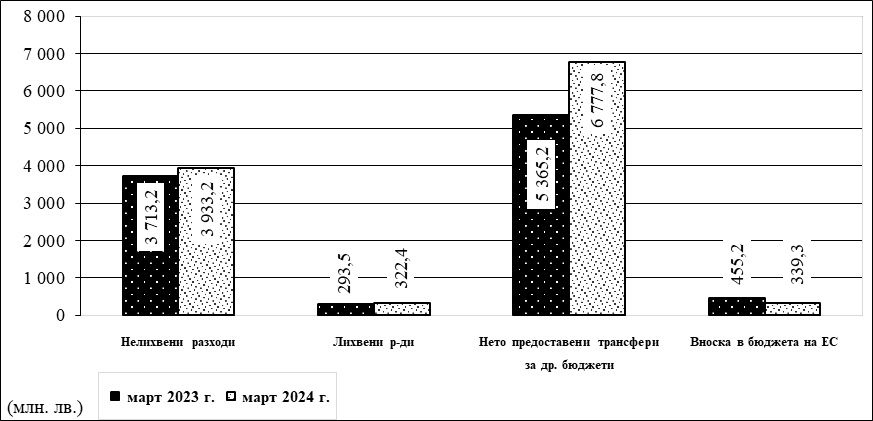 Нелихвени разходиНелихвените разходи по държавния бюджет към март 2024 г. на съпоставима база са в размер на 3 933,2 млн. лв. Разходите за персонал (заплати и възнаграждения, други възнаграждения и плащания за персонала и осигурителни вноски) са в общ размер на 2 276,6 млн. лв. или 23,3 % от планираните за 2024 г. и ръст от 354,3 млн. лв. (18,4 %) спрямо същия период на 2023 г. Разходите за издръжка (вкл. разходи за членски внос и участие в нетърговски организации и дейности и платени данъци, такси и административни санкции) са в размер на 604,0 млн. лв. или 12,8 % от планираните за годината. Социалните разходи (вкл. разходите за стипендии) са в размер на 380,6 млн. лв. или 14,2 % от предвидените за годината като нарастват със 168,7 млн. лв. (79,6 %) спрямо същия период на 2023 г. Част от планираните социални разходи по държавния бюджет се предоставят като трансфери за общинските бюджети. Предоставените текущи и капиталови трансфери за чужбина са в размер на 1,6 млн. лв. Разходите за субсидии са в размер на 377,1 млн. лв. или 19,3 % от планираните за годината и нарастват с 98,1 млн. лв. (35,2 %) сравнени със същия период на предходната година. Към март 2024 г. субсидиите за „БДЖ – Пътнически превози” ЕООД са в размер на 52,2 млн. лв., субсидиите за Национална компания „Железопътна инфраструктура” са 75,3 млн. лв. и 14,2 млн. лв. са за „Български пощи” ЕАД, в т.ч. 7,1 млн. лв. за извършване на универсална пощенска услуга, 6,8 млн. лв. за разпространение на периодични печатни издания - вестници и списания и 0,4 млн. лв. за предоставяне на административни услуги. Към края на март 2024 г. ДФ „Земеделие“ e изплатил субсидии в общ размер на 77,0 млн. лв., от които 4,5 млн. лв. държавна помощ; 69,5 млн. лв. преходна национална помощ за тютюн и 2,6 млн. лв. средства за ДДС по схеми „Училищен плод“ и „Училищно мляко“. Капиталовите разходи (вкл. нетния прираст на държавния резерв) по държавния бюджет на съпоставима база възлизат на 293,3 млн. лева.Просрочени задълженияКъм 31.03.2024 г. просрочените задължения на централно и местно правителство са в размер на 347,9 млн. лева. Размерът на просрочените задължения на централното правителство (министерства, ведомства и разпоредителите с бюджет по чл. 13, ал. 3 и ал. 4 на ЗПФ) е 222,4 млн. лева. Спрямо отчетените в края на 2023 г. те намаляват с 8,1 млн. лева (основно от намаление на просрочията на МРРБ във връзка с обезпечени със средства договори за текущ ремонт и поддържане на републиканските пътища, вкл. и зимно поддържане). В обхвата на държавния бюджет по-значими проблеми с наличие на просрочени задължения има при следните министерства: Министерството на регионалното развитие и благоустройството – 167,7 млн. лв. (намаление с 12,9 млн. лв. спрямо просрочията в края на 2023 г.); Министерството на земеделието и храните – 24,2 млн. лв. (увеличение с 1,2 млн. лв. спрямо просрочията в края на 2023 г.); Министерството на отбраната – 2,9 млн. лв. (с минимално намаление спрямо отчетените в края на 2023 г.), в т.ч. 2,8 млн. лв. на ВМА. От разпоредителите с бюджет по чл. 13, ал. 3 на Закона за публичните финанси проблеми с наличието на просрочени задължения има основно при държавните висши училища – 7,7 млн. лв. (увеличение с 2,3 млн. лв. спрямо отчетените в края на 2023 г. и представляват неплатени данък сгради и такса смет на общините от Софийския университет „Св. Климент Охридски“, надвнесени такси от студенти и специализанти на Медицинския университет - София и просрочени задължения към МБАЛ "Света Марина" - Варна от Техническия университет Варна), Българската национална телевизия – 8,3 млн. лв. (увеличение с 2,5 млн. лв. спрямо отчетените в края на 2023 г., като това са основно просрочени задължения към доставчици в страната) и Българското национало радио – 2,9 млн. лв. (увеличение с 0,2 млн. лв. спрямо просрочията в края на 2023 г., като това са основно просрочени задължения за данъци, вноски, такси и административни санкции към Столична община за такса битови отпадъци за минали периоди, в т.ч. 1,3 млн. лв. за лихви). От разпоредителите с бюджет по чл. 13, ал. 4 на Закона за публичните финанси проблеми с наличието на просрочени задължения има при Държавно предприятие „Научно-производствен център“ – 2,1 млн. лв. (увеличение с 0,1 млн. лв. спрямо отчетените в края на 2023 г.).Просрочените задължения по бюджетите на общините към 31.03.2024 г. са в размер на 125,5 млн. лв., като спрямо края на 2023 г. се отчита намаление с 32,8 млн. лева. С най-голям относителен дял в просрочените задължения по бюджетите на общините към края на месец март 2024 г. са просрочените задължения към доставчици, които са в размер на 109,1 млн. лева. В делегираните от държавата дейности просрочените задължения са в размер на 6,8 млн. лева.Извън обхвата на консолидираната фискална програма, продължава да има проблем с просрочията на лечебните заведения за болнична помощ (държавни и общински болници – търговски дружества). Към 31.03.2024 г. размерът на просрочените задължения е 60,8 млн. лв., от които 46,3 млн. лв. са на държавните болници и 14,5 млн. лв. са на общинските болници. Спрямо отчетените просрочени задължения към 31.12.2023 г. се отчита увеличение с 4,5 млн. лв. (с 8 на сто).Разходи планирани по централния бюджет за субсидии, капиталови трансфери и други разходи, свързани с дейността на реалния сектор Средствата за субсидии са предназначени за търговски дружества, осъществяващи превоза на пътниците по нерентабилни автобусни линии във вътрешноградския транспорт и транспорта в планински и други райони. По своя характер те са обществени превозни услуги от общ икономически интерес и имат предимно социална насоченост – масови превози до и от работните места в рамките на града и превози до малки отдалечени селища, осигуряващи връзка с общинския център.За първо тримесечие на 2024 г. предоставените за тази цел средства са в размер на 42,5 млн. лв., в т.ч. за Столична община - в размер на 22,3 млн. лв. Средствата се разпределят по общини от Министерството на транспорта и съобщенията, с изключение на тези за Столична община. За първите три месеца на 2024 г. от капиталови трансфери по централния бюджет предвидени за изпълнение на Програмите за отстраняване на нанесени щети върху околната среда, настъпили от минали действия или бездействия, при приватизация, не са изразходвани средства.По централния бюджет са предвидени и други разходи, свързани с компенсиране със средства от държавния бюджет на намалените приходи от прилагането на цени за пътуване, предвидени в нормативни актове за определени категории пътници по железопътния и автомобилния транспорт. Средствата се предоставят на „БДЖ-Пътнически превози“ ЕООД за компенсации за пътувания с железопътния транспорт и под формата на целеви трансфер на общините - за автомобилния транспорт.  Предоставените средства за първо тримесечие на 2024 г. са общо в размер на 104,9 млн. лв., в т.ч. за вътрешноградския транспорт, междуселищния автомобилен транспорт и железопътния транспорт. Предоставените средства към 31.03.2024 г. за компенсиране на намалените приходи от прилагането на цени за пътуване, предвидени в нормативни актове за определени категории пътници /компенсации/, структурирани според вида ползван транспорт – вътрешноградски транспорт и междуселищен автомобилен транспорт или железопътен транспорт са както следва:- компенсации за пътувания с железопътния транспорт в размер на 1,3 млн. лв.; - компенсации за пътувания с вътрешноградски транспорт и междуселищния автомобилен транспорт в страната, предоставени чрез Системата за електронни бюджетни разплащания – 103,6 млн. лв. Предоставените средства за компенсиране на намалените приходи от прилагането на цени за пътуване, предвидени в нормативни актове за определени категории пътници, по вътрешноградския транспорт и междуселищния автомобилен транспорт за първите три месеца на 2024 г., диференцирани по групи правоимащи лица и размер на намалението спрямо редовната цена, са както следва:- 21,2 млн. лв. за транспорт на деца и ученици; - 39,9 млн. лв. за безплатни и по намалени цени пътувания по общини, в това число:35,7 млн. лв. за безплатни пътувания на деца до седемгодишна възраст, ветерани от войните, военноинвалиди и военнопострадали, както и пътувания по намалени цени на деца от 7 до 10 навършени години, учащи се и лица, получаващи пенсия, с вътрешноградския транспорт и междуселищния автомобилен транспорт; 4,2 млн. лв. за превоз на служители, ползващи право на безплатно пътуване при изпълнение на служебните си задължения.Разходи за лихви Лихвените плащания по държавния бюджет към 31.03.2024 г. са в общ размер на 322,4 млн. лв. или 33,3 % от предвидените в годишните разчети.Разходите за лихви по външни заеми са в размер на 294,8 млн. лв., в т.ч. 289,1 млн. лв. по централния бюджет. Разходите за лихви по държавни инвестиционни заеми (ДИЗ), управлявани от министерства и ведомства, са в размер на 5,7 млн. лв. По заемите с краен бенефициент – търговско дружество няма извършени плащания. През отчетния период не са използвани средства за покриване на риска от активиране на държавни гаранции. Лихвите по вътрешни заеми по държавния бюджет към март 2024 г. са в размер на 27,6 млн. лв. и представляват лихви по емисии на ДЦК на вътрешния пазар. Нетният размер на трансферите по държавния бюджет  към март 2024 г. е 6 777,8 млн. лв.,  в т.ч.: бюджетните  взаимоотношения  с  общините  включват  нето трансфери  и временни безлихвени заеми в  размер  на 2 689,2 млн. лв., от които субсидии от централния бюджет в размер на 2 360,0 млн. лв., други целеви трансфери от централния бюджет в размер на 106,7 млн. лв., нетни трансфери от/за други бюджети в размер на 244,7 млн. лв. и възстановени трансфери от предходни години в централния бюджет – 22,2 млн. лева;на социалноосигурителните фондове (нето) – 3 516,2 млн. лв.;на други автономни бюджети (ДВУ, БАН, ССА, БНТ, БНР и БТА) – 307,8 млн. лв. Частта от вноската на Република България в общия бюджет на ЕС, изплатена към 31.03.2024 г. от централния бюджет, възлиза на 339,3 млн. лева. Бюджетното салдо по държавния бюджет към 31.03.2024 г. е отрицателно в размер на 1 773,1 млн. лева. Финансиране на бюджета чрез операции по дългаКъм 31.03.2024 г. е отчетено отрицателно нетно дългово финансиране на държавния бюджет в размер на 15,9 млн. лв., което се дължи на извършените погашения по държавния дълг без постъпления от емисии на държавни ценни книжа/държавни заеми. По централния бюджет е отчетено нулево дългово финансиране.Операции с държавни ценни книжа по централния бюджет (позиция във вътрешното финансиране): Към месец март не са провеждани аукциони на емисии ДЦК за финансиране на бюджета, също така няма и извършени погашения по вътрешния дълг.Към март не са издавани еврооблигации на международните капиталови пазари, както и няма усвоявания на средства по държавни заеми. Не са извършени погашения по външния държавен дълг от централен бюджет. Погашенията по ДИЗ, управлявани от министерства и ведомства в края на март са в размер на 15,6 млн. лв. По заемите с краен бенефициент търговско дружество извършените погашения са в размер на 0,3 млн. лева.Не са използвани средства, предвидени за покриване на риска от активиране на държавни гаранции.Бюджет на съдебната властЗа първото тримесечие на 2024 г. по бюджета на съдебната власт са отчетени приходи в размер на 27,5 млн. лв., от които 23,3 млн. лв. - приходи от съдебни такси. За сравнение, към 31.03.2023 г. са отчетени общо приходи в размер на 22,2 млн. лв., от които 18,5 млн. лв. - приходи от съдебни такси.Разходите по бюджета на съдебната власт към 31.09.2024 г. са в размер на 321,5 млн. лв., като с най-голям относителен дял от отчетените разходи са тези за персонал – 93,6 % (300,8 млн. лв.). За сравнение, през същия период на 2023 г. са отчетени общо разходи в размер 249,1 млн. лева.Сметки за средства от ЕС на Разплащателната агенция към ДФ „Земеделие“ и на Националния фонд към Министерството на финансите  Сметка за Европейски средства на Разплащателна агенция ДФ „Земеделие“  ПриходиЗа 2024 г. планираните приходи по утвърдените годишни разчети на сметката за средства от Европейския съюз на Разплащателната агенция към ДФ „Земеделие” са в размер на 859,3 млн. лева. Към 31.03.2024 г. постъпленията са в размер на 288,6 млн. лв., което представлява 33,6 % от годишния план. За същия период на предходната година отчетената сума в частта „Приходи“ е 94,2 млн. лева.	Приходната част е формирана от приходи от наказателни лихви, помощи и дарения от чужбина и коректив на касови постъпления, както следва:Приходи от наказателни лихвиКъм края на първото тримесечие на 2024 г. са отчетени приходи от получени наказателни лихви, свързани с вземания за възстановяване на средства от ЕК в размер на 0,2 млн. лева.Текущи помощи и дарения от Европейския съюзОбщият размер на получените приходи, отчетени в „Текущи помощи и дарения от Европейския съюз“, към 31.03.2024 г. е 25,4 млн. лв., при планирани за годината средства в размер на 106,1 млн. лева.Получените текущи приходи от възстановяване на средства от Европейски земеделски фонд за развитие на селските райони (ЕЗФРСР) по линия на Програмата за развитие на селските райони (ПРСР) без директни плащания към 31.03.2024 г. възлизат на 18,1 млн. лв., което е 24,9 % от планираните за годината 72,8 млн. лв. За същия период на миналата година отчетените текущи приходи са били в размер на 21,7 млн. лева.Получените текущи приходи от възстановяване на средства по линия на схемите „Училищен плод“ и „Училищно мляко“ от Европейски фонд за гарантиране на земеделието (ЕФГЗ) към 31.03.2024 г. са 1,5 млн. лв., което представлява 13,4 % от планираните 11,2 млн. лв. за годината. За първото тримесечие на 2023 г. по това направление са отчетени също 1,5 млн. лв.За периода 01.01-31.03.2024 г. са получени 5,8 млн. лв. текущи приходи, възстановени средства от Европейския фонд за морско дело и рибарство (ЕФМДР), което представлява 26,2 % от годишния план в размер на 22,1 млн. лева. През същия период на миналата година са получени 1,4 млн. лв. текущи приходи.Капиталови помощи и дарения от Европейския съюзОбщият размер на получените приходи, отчетени в „Капиталови помощи и дарения от Европейския съюз“ към 31.03.2024 г. е 266,2 млн. лв. при планирани за годината 753,2 млн. лв.Получените капиталови приходи от ЕЗФРСР по линия на ПРСР без директни плащания към края на месец март 2024 г. са 262,6 млн. лв., от които 27,6 млн. лв. са аванс по линия на Стратегическия План по ОСП 2023-2027.  Изпълнени са 35,6 % от годишния план, който е в размер на 738,2 млн. лв. За сравнение, за първото тримесечие на предходната година, капиталовите приходи по ПРСР са били 69,1 млн. лв.В периода 01.01-31.03.2024 г. са получени капиталови приходи в размер 3,6 млн. лв. от фонд ЕФМДР. Степента на изпълнение спрямо годишния разчет от 14,9 млн. лв. е 24,2 %. За същия период на предходната година по това направление са отчетени 2,1 млн. лева.	Коректив на касови постъпления Към 31.03.2024 г. отчетеният коректив на касови постъпления е минус 3,2 млн. лв. Той е формиран от размера на принудително събрани суми от НАП, за които не е извършен превод на средства по сметката на ДФЗ-РА.РазходиОбщият размер на планираните за 2024г. разходи по утвърдените годишни разчети на сметката за средства от Европейския съюз на Разплащателната агенция към ДФ „Земеделие” са 1 310,8 млн. лева.Уточненият план на субсидиите за текуща дейност и капиталовите трансфери за 2024 г. е 1 065,6 млн. лв. Изпълнението им към 31.03.2024 г. възлиза на 6,5 % от годишния план при отчетени разходи в размер 69,1 млн. лева.Останалите планирани разходи в размер 245,2 млн. лв. са формирани от: разходи за заплати и възнаграждения на персонала 11,1 млн. лв., задължителни осигурителни вноски от работодатели 3,5 млн. лв., издръжка 57,3 млн. лв. и придобиване на ДМА 173,3 млн. лв. Те подлежат на отчитане в § 63-00 Трансфери между сметки за средствата от ЕС.Изпълнението на отчетените разходи е както следва:	Субсидии и други текущи трансфери за нефинансови предприятияЗа 2024 г. са планирани средства в размер на 341,7 млн. лв. за субсидии и други текущи трансфери за нефинансови предприятия. Отчетените към 31.03.2024 г. средства представляват 7,5 % от планираните за годината и са в размер на 25,7 млн. лв. Към 31.03.2023 г. отчетените текущи субсидии са 44,8 млн. лв. Изпълнението по дейности е както следва:- национално съфинансиране към ЕЗФРСР за директни плащания – 0,2 млн. лв., изпълнение 0,1 % от планираните за годината 195,2 млн. лв.;- текущи субсидии по Програмата за морско дело и рибарство – 3,9 млн. лв., изпълнение 55,7 % от планираните 7,0 млн. лв.;- текущи субсидии по Програмата за развитие на селските райони – 8,4 млн. лв., изпълнение от 11,7 % на планираните за годината 71,6 млн. лв.;- текущи субсидии за пазарни мерки – 13,2 млн. лв., изпълнение от 19,4 % на планираните за 2024 г. 67,9 млн. лв. Субсидии и други текущи трансфери за юридически лица с нестопанска целЗа 2024 г. за субсидии и други текущи трансфери за юридически лица с нестопанска цел са планирани 27,5 млн. лева. Към края на първото тримесечие на годината са отчетени разходи в размер на 2,4 млн. лв., степен на изпълнение – 8,7 %. За същия период на предходната 2023 г. този вид разходи са възлизали на 1,9 млн. лв.Разпределението по дейности е както следва:-  текущи субсидии по ПМДР – 0,6 млн. лв., възлизащи на 5,4 % от планираните 11,1 млн. лв.;- текущи субсидии по Програмата за развитие на селските райони – 1,7 млн. лв., при планирани 14,7 млн. лв., степен на изпълнение 11,6 %;-  текущи субсидии за пазарни мерки – няма изразходени средства, при годишен разчет 1,7 млн. лв.Капиталови трансфери за нефинансови предприятияЗа 2024 г. за капиталови трансфери за нефинансови предприятия са планирани 675,8 млн. лв. Към 31.03.2024 г. са отчетени 39,8 млн. лв., представляващи 5,9 % от годишния план. Отчетените за периода 01.01-31.03.2023 г. разходи за капиталови субсидии за физически лица и предприятия са били 20,7 млн. лв.Разпределението по дейности е както следва:- капиталови трансфери по Програмата за морско дело и рибарство (ПМДР) – 1,2 млн. лв., 8,1 %  изпълнение на годишния план (14,9 млн. лв.);- капиталови трансфери по ПРСР – 38,6 млн. лв., 5,9 % изпълнение на годишния план, възлизащ на 657 млн. лв.;- капиталови трансфери за пазарни мерки – няма усвоени средства, при годишен разчет 3,9 млн. лв.Капиталови трансфери за организации с нестопанска целГодишните разчети за капиталови трансфери за организации с нестопанска цел за 2024 г. възлизат на 20,6 млн. лв. Към 31.03.2024 г. са отчетени 1,2 млн. лв., като степента на изпълнение е 5,8 %. През същия период на предходната година са отчетени 1,5 млн. лв.Разпределението по дейности е както следва:- капиталови трансфери по ПМДР – няма усвоени средства, при годишен разчет 1,7 млн. лв.;- капиталови трансфери по ПРСР – 1,2 млн. лв., 6,3 % изпълнение на годишния план от 18,9 млн. лева.Трансфери В частта на трансферите, в касовия отчет на ДФЗ-РА към 31.03.2024г. са отразени следните касови потоци:Трансфери между бюджети и сметки за средства от Европейския съюз Получените трансфери от бюджетни сметки на бюджетни организации и общини са формирани при възстановяване на суми по вземания по ПРСР и директни плащания и техният размер е 1,3 млн. лв.Предоставените за периода трансфери във връзка с чл.14 от Закона за подпомагане на земеделските производители възлизат на 0,4 млн. лв.Трансфери между сметки за средства от Европейския съюз:Предоставените трансфери са формирани от изплатените субсидии на публични бенефициенти. Към 31.03.2024 г. са отчетени 15,4 млн. лв., в т.ч.: по Програмата за развитие на селските райони: 11,8 млн. лв.;по Програмата за морско дело и рибарство: 3,6 млн. лв.Към края на първото тримесечие на 2023 г. предоставените трансфери са възлизали на 11,5 млн. лв.ФинансиранеСуми по разчети за поети осигурителни вноски и данъциКъм края на първото тримесечие на 2024 г. сумата по разчети за поети данъци, формирани от удържан и внесен окончателен данък на физически лица, съгл. чл. 65, ал. 14 от ЗДДФЛ възлиза нето на 0,1 млн. лева.Друго финансиранеЗа периода 01.01-31.03.2024 г. извършените плащания, възстановените суми, разчетът с централния бюджет и операциите с чужди средства, включени в отчетността в „Друго финансиране“ възлизат общо на -205,0 млн. лв., при планирани -4,8 млн. лв.Към 31.03.2024 г. са отчетени плащания в общ размер на 272,6 млн. лв., представляващи 14,4 % от годишните разчети, които са 1 898,5 млн. лв. За същия период на 2023 г. плащанията, отчитани като финансиране са били 218,4 млн. лв.Отчетените плащания са по следните направления:269,7 млн. лв. за директни плащания за сметка на ЕФГЗ, представляващи 16,6 % от планираните 1 620,3 млн. лв.;0,4 млн. лв. средства от ЕЗФРСР, прехвърлени към директни плащания, което е 0,2 % от планираните  214,1 млн. лв.;2,2 млн. лв. за пазарни мерки при разчет за плащания в размер 39,9 млн. лв. изпълнение 5,5 %;0,3 млн. лв. за преструктуриране, изпълнение 1,2 % от планираните плащания в размер 24,2 млн. лв.Възстановените суми от Европейския съюз към 31.03.2024 г. възлизат общо на 594,3 млн. лв., представляващи 31,5 % от планираните 1 887,6 млн. лв. Отчетеното изпълнение за периода 01.01-31.03.2023 г. е 935,9 млн. лв.Възстановени са суми по следните направления:549,6 млн. лв. за директни плащания от ЕФГЗ – 34,2 % от планираните 1 605,8 млн. лв.;23,9 млн. лв. от ЕЗФРСР, прехвърлени към директни плащания – 11,0 % от заложените 218,2 млн. лв.;20,4 млн. лв. за пазарни мерки от ЕФГЗ при планирани 38,5 млн. лв., степен на изпълнение: 53 %;0,4 млн. лв. за преструктуриране от ЕФГЗ при планирани 25,1 млн. лв., изпълнение 1,6 %.Предоставените суми (нето) по разчети с ЦБ за финансиране на плащания при недостиг на средства по сметки към 31.03.2024 г. възлизат на -526,7 млн. лв., при планирани 6,1 млн. лв.Сметка за средствата от Европейския съюз на Национален фонд към Министерство на финанситеПо сметките на НФ към 31.03.2024 г. са постъпили приходи (нето) в размер на 1 055,9 млн. лв. по програмите, съфинансирани от Европейския фонд за регионално развитие, Европейския социален фонд (включително Инициативата за младежка заетост), Кохезионния фонд на ЕС за финансовата рамка, както и Европейския социален фонд+, като в тази сума са включени и отразените (нето) в отчетността на НФ операции по постъпването по банковите бюджетни сметки на Министерство на регионалното развитие и благоустройството (МРРБ) на чуждото финансиране по двустранните програми за трансгранично сътрудничество по външните граници на EС (ПТСВГ) и изплатените средства от получения ресурс към бенефициенти извън страната.Извършените разходи (нето) за периода с натрупване чрез сметките на НФ възлизат на 219,3 млн. лева. По видове разходи изпълнението е както следва: 94,30 % от общата стойност са капиталови трансфери, 5,42 % са субсидии, 0,28 % предоставени текущи и капиталови трансфери за чужбина и 0,0001 % - издръжка.Трансферите (нето), временните безлихвени заеми (нето) и временна възмездна финансова помощ за разглеждания период са на стойност 287,5 млн. лв. (включват предоставените трансфери към бенефициенти по Оперативните програми (ОП) на ЕС - програмен период 2014 – 2020 г. и програмен период 2021 – 2027 г., ПТСВГ за периода 2014 – 2020 г., Националния план за възстановяване и устойчивост (НПВУ), ФМ на ЕИП 2014–2021 г. и НФМ 2014–2021 г., както и възстановени трансфери от бенефициенти-бюджетни организации за неусвоени суми по приключили проекти, за недопустими разходи или други надплащания. В консолидираната отчетност на НФ са отразени и трансфери (нето) към бенефициенти – бюджетни организации, които са за сметка на средства, предоставени от държавите-партньори по ПТСВГ.Във връзка с изпълнение на програмите и проектите по програмен период 2014 – 2020 г., 2021 – 2027 г., ФМ на ЕИП и НФМ и НПВУ по сметките на НФ са получени трансфери от централния бюджет на стойност 235,3 млн. лева.Общата сума от други приходи (корективи за касови постъпления, отчетени за дължими суми от бенефициенти), отчетени по сметката за средства от ЕС на НФ, са в размер на 0,02 млн. лева.Структурни и Кохезионен фондове (СКФ) 2007 – 2013 г.През отчетния период са отчетени (нето) възстановени суми от бенефициенти на стойност на 0,04 млн. лв. и възстановено авансово финансиране по реда на ДДС6/2011 г. в размер на 0,7 млн. лева. Европейски фонд за регионално развитие, Европейски социален фонд (включително Инициативата за младежка заетост), Кохезионния фонд и ФЕПНЛ на Европейския съюз за финансова рамка 2014 – 2020 г.Общо получените средства (нето) от ЕК за периода са в размер на 333,9 млн. лв. (няма получени приходи по REACT-EU) и са разпределени както следва:ОП „Транспорт и транспортна инфраструктура” – 142,5 млн. лв.;ОП „Развитие на човешките ресурси 2014 - 2020 г.” – 37,8 млн. лв.;Инициативата за младежка заетост – 9,2 млн. лв.;ОП „Добро управление” – 15,7 млн. лв.;ОП „Региони в растеж“ – 121,9 млн. лв. иОП „Наука и образование за интелигентен растеж” – 6,8 млн. лв.Направените разходи (нето) по Оперативни програми и трансферите (нето) към бюджетни организации и операции с активи към края на първото тримесечие на 2024 г. са на стойност 277,2 млн. лв. (в тях влизат и извършените разходи по REACT-EU в размер на 6,7 млн. лева), като разпределението по Оперативни програми е следното:ОП „Развитие на човешките ресурси 2014 - 2020 г.” – 26,3 млн. лв. (вкл. за REACT-EU в размер на 5,0 млн. лева);Инициативата за младежка заетост – 1,2 млн. лв.;ОП „Иновации и конкурентоспособност” – 4,0 млн. лв. (вкл. за REACT-EU в размер на 2,2 млн. лева);ОП „Добро управление” – 18,9 млн. лв.;ОП „Региони в растеж“ – 30,0 млн. лв. (вкл. възстановени средства от бенефициенти по REACT-EU в размер на 0,5 млн. лева);ОП „Транспорт и транспортна инфраструктура” – 115,0 млн. лв.;ОП „Наука и образование за интелигентен растеж” – 17,1 млн. лв. (вкл. за REACT-EU в размер на 0,007 млн. лева) иОП „Околна среда 2014 – 2020 г.“ – 64,7 млн. лв.Възстановеното авансово финансиране по реда на ДДС6/2011 г. е в размер на 29,9 млн. лв., в т.ч. възстановена възмездна финансова помощ по ОПТТИ и ОПОС.Изплатените средства от оперативните програми за мерките за минимизиране на отрицателните последици от епидемичното разпространение на COVD-19 през отчетния период са в размер на 1,7 млн. лева.Европейския социален фонд+, Европейския фонд за регионално развитие (включително Фонда за справедлив преход) и Кохезионния фонд за програмен период 2021-2027 г.Получените средства (предварително годишно финансиране, както и възстановени разходи) от ЕК за периода са в размер на 721,9 млн. лв. и са разпределени както следва:Програма „Развитие на човешките ресурси” 2021-2027 г. – 4,0 млн. лв.;  Програма „Храни и основно материално подпомагане” 2021-2027 г. – 14,0 млн. лв.;Програма „Конкурентоспособност и иновации в предприятията“ 2021-2027 г. – 0,9 млн. лв. и Програма „Развитие на регионите“ 2021-2027 г. (по Фонда за справедлив преход) – 703,0 млн. лв.Направените разходи за периода са в размер на 154,1 млн. лв. и са разпределени както следва:Програма „Развитие на човешките ресурси” 2021-2027 г. – 36,6 млн. лв.;  Програма „Храни и основно материално подпомагане” 2021-2027 г. – 23,7 млн. лв.;Програма „Образование” 2021-2027 г. – 9,0 млн. лв.;Програма „Околна среда“ 2021-2027 г. – 67,3 млн. лв.;Програма „Техническа помощ“ – 0,8 млн. лв.;Програма „Конкурентоспособност и иновации в предприятията“ 2021-2027 г. – 5,6 млн. лв.;Програма „Развитие на регионите“ 2021-2027 г. – 1,7 млн. лв. иПрограма „Научни изследвания, иновации и дигитализация за интелигентна трансформация“ 2021-2027 г. – 9,4 млн. лв.Национален план за възстановяване и устойчивост (НПВУ)През отчетния период чрез НПВУ бяха извършени разходи и трансфери (нето) в размер на 83,6 млн. лева.	Двустранни програми за трансгранично сътрудничество по външните граници на Европейския съюз 2007 – 2013 г., 2014 – 2020 г. и 2021 – 2027 г.Получените средства към 31.03.2024 г. са на стойност 0,08 млн. лв., представляващи постъпили средства за съфинансиране от страните-партньори, както разпределени към администратори в чужбина за сметка на средствата, получени от страната-партньор.Сумата на разходите и трансферите (нето) към бюджетни организации в страната, които са направени през същия период по двустранните програми са на обща стойност 1,0 млн. лв., включително за плащания към бенефициенти в страната, извършени за сметка на полученото финансиране от страната-партньор по тези програми. Финансов механизъм на Европейското икономическо пространство и Норвежки финансов механизъм за периода 2009-2014 г. и 2014-2021 г.Сумата на разходите и трансферите (нето) за периода са на обща стойност 16,2 млн. лева. Резерва за приспособяване във връзка с последиците от БрекситСумата на разходите и трансферите (нето) за периода са на обща стойност 0,7 млн. лева.Програма ФАР През отчетния период са възстановени суми от бенефициенти на стойност 0,004 млн. лева. Програма САПАРД   През периода са извършени възстановявания от бенефициенти по дългове на стойност 0,0003 млн. лв.Бюджети на социално и здравно-осигурителните фондове и бюджети по чл. 13, ал. 2 и ал. 3 на Закона за публичните финансиСоциално и здравно-осигурителни фондовеДържавно обществено осигуряванеОбщата сума на приходите, помощите и даренията по бюджета на Държавното обществено осигуряване (ДОО) към 31.03.2024 г. възлиза на 3 026,4 млн. лв. Съпоставени с първото тримесечие на 2023 г., приходите по бюджета на ДОО нарастват с 395,2 млн. лв. (15,0 %). Постъпилите средства представляват 23,5 % спрямо разчетените в Закона за бюджета на Държавното обществено осигуряване за 2024 г. (ЗБДОО за  2024 г.). Най-голям е делът на приходите от осигурителни вноски (98,4 % от общите приходи), които за отчетния период те са в размер на 2 978,3 млн. лв. Приходите от осигурителни вноски към 31.03.2024 г. са 23,4 % от разчетите към ЗБДОО за 2024 г.Отчетените неданъчни приходи към края на март 2024 г. по бюджета на ДОО възлизат на 48,1 млн. лв., в т.ч. 44,4 млн. лв. постъпили средства по чл. 4б, чл. 4в и чл. 69б от Кодекса за социално осигуряване (КСО). Получените трансфери от централния бюджет (вкл. за поети осигурителни вноски) за периода са 2 734,0 млн. лв.Размерът на извършените разходи за първите три месеца на 2024 г. по бюджета на ДОО е 5 713,1 млн. лв. Спрямо същия период на миналата година общо разходите по бюджета на ДОО са с 696,6 млн. лв. (13,9 %) повече. Изразходваните средства представляват 23,5 % от разчетените със ЗБДОО 2024 г. разходи. От структурна гледна точка най-голям относителен дял в общите разходи заемат разходите за пенсии, обезщетения и помощи, изплащани на основание КСО – общо 5 669,8 млн. лв. или 99,2 % от общия размер на разходите за отчетния период. Отчетените разходи за пенсии по бюджета на ДОО към 31.03.2024 г. възлизат на 5 064,7 млн. лв., което е с 586,6 млн. лв. повече спрямо първите трит месеца на 2023 г. и представляват 23,4 % от разчета за годината. Основната причина за това е изплащането през първото тримесечие на 2024 г. на осъвременените пенсии с 12 % от 1 юли 2023 г., вкл. увеличението на минималната пенсия.Отчетените разходи за краткосрочни обезщетения и помощи по КСО са в размер на 605,0 млн. лева. Спрямо същия период на миналата година изплатените обезщетения по КСО са със 107,4 млн. лв. (21,6 %) повече. Спрямо разчета в ЗБДОО за 2024 г. изпълнението е 23,8 %.Национална здравноосигурителна касаОбщият размер на събраните приходи, помощи и дарения по бюджета на НЗОК за първото тримесечие на 2024 г. възлиза на 1 168,8 млн. лв., което е със 155,9 млн. лв.  (15,4 %) повече в сравнение със същия период на предходната година. Постъпилите средства представляват 23,8 % от предвидените в Закона за бюджета на Националната здравноосигурителна каса за 2024 г. (ЗБНЗОК за 2024 г.) приходи. Постъпленията от здравноосигурителни вноски са в размер на 1 162,5 млн. лв., което е 23,8 % от предвидените в ЗБНЗОК за 2024 г. и със 157,3 млн. лв. повече от първите три месеца на 2023 г. Събраните неданъчни приходи към 31.03.2024 г. са 6,3 млн. лв., като основната част от тях са приходи от глоби, санкции и наказателни лихви. Полученият трансфер от МЗ за финансиране на разходите за лекарствени продукти – ваксини и дейности по прилагането им по чл. 82, ал. 2, т. 3 от Закона за здравето; за дейности за здравно неосигурени лица, включващи: интензивно лечение; комплексно диспансерно (амбулаторно) наблюдение при пациенти с кожно-венерически и психиатрични заболявания; дейности по чл. 82, ал. 1, т. 2 от ЗЗ, за сумите по чл. 37, ал. 6 от Закона за здравното осигуряване (ЗЗО) и за медицински изделия, помощни средства, приспособления и съоръжения за хората с увреждания извън обхвата на задължителното здравно осигуряване за отчетния период e в размер на 54,3 млн. лева.Получените трансфери от централния бюджет (вкл. за поети осигурителни вноски) за периода са 769,2 млн. лв. Отчетените разходи към 31.03.2024 г. са в размер на 1 788,4 млн. лв. и нарастват с 290,6 млн. лв. (19,4 %) спрямо същия период на миналата година. Спрямо годишните разчети извършените разходи представляват 21,9 %.Най-голям относителен дял в общите разходи (96,5 %) заемат здравноосигурителните плащания, които възлизат на 1 726,2 млн. лева. В отделните направления на здравноосигурителни плащания изпълнението на бюджета за първото тримесечие на 2024 г. е следното:първична извънболнична медицинска помощ – 122,5 млн. лева; специализирана извънболнична медицинска помощ  – 132,5 млн. лева;дентална помощ – 105,5 млн. лева;медико-диагностична дейност – 25,1 млн. лева; лекарствени продукти, медицински изделия и диетични храни за домашно лечение на територията на страната  - 253,2 млн. лв. лекарствени продукти за лечение на злокачествени заболявания в условията на болнична медицинска помощ  – 256,7 млн. лева;медицински изделия, прилагани в болничната  помощ – 25,0 млн. лева;болнична медицинска помощ – 796,0 млн. лева.	 други здравноосигурителни плащания – 9,7 млн. лева.Като здравноосигурителни плащания следва да се третират и преведените 41,4 млн. лв. трансфери по договори за извършване на медицински услуги към бюджетни организации, в структурата на които има лечебни заведения по чл. 5 от Закона за лечебните заведения. Заедно с преведените трансфери усвоените средства за здравноосигурителни плащания възлизат на 1 767,6 млн. лв.За периода са отчетени плащания в размер на 37,2 млн. лв. за дейности за здравнонеосигурени лица, лекарствени продукти, потребителска такса, медицински изделия за хората с увреждания и за лечение на лица до 18 годишна възраст по чл.82, ал.1а, 3 и 6 от Закона за здравето и на лица над 18 годишна възраст по чл.82, ал.1а и 6.За първите три месеца на годината са отчетени 22,8 млн. лв. за административни разходи на институцията, които включват разходите за персонал, за текуща издръжка и лихвени плащания. Усвоените средства за административни разходи заемат 1,3 на сто в структурата на общите разходи за отчетния период. Отчетените капиталови разходи за периода възлизат на 2,3 млн. лева.Общински бюджетиПриходиПриходите по бюджетите на общините към 31.03.2024 г. са в размер на 937,7 млн. лв., което представлява 24,4 % от разчетените към ЗДБРБ за 2024 г. постъпления в размер на 3 841,5 млн. лв. и с 31,5 млн. лв. или с 3,5 %  повече спрямо събраните за същия период на 2023 г. Данъчните приходи по общинските бюджети са в размер на 448,3 млн. лв. или 27,9 %  от годишните разчети към ЗДБРБ за 2024 г. и с 10,6 % (42,8 млн. лв.) повече спрямо тези за предходната година. Неданъчните приходи и помощите възлизат на 489,4 млн. лв. или 21,9 % от разчетите и 11,3 млн. лв. по-малко спрямо първото тримесечие на предходната година. От имуществени данъци в общинските бюджети към 31.03.2024 г. са постъпили 442,8 млн. лв. или 28,1 % от годишния разчет и с 42,0 млн. лв. (10,5 %) повече спрямо същия период от миналата година. С най-значителен дял в приходите от имуществени данъци е данъкът върху превозните средства – 38,1 %, следват данъкът върху недвижимите имоти – 31,9 %, данъкът върху придобиването на имущество по дарения и възмезден начин – 28,9 % и туристическият данък – 1,0 %. Към 31.03.2024 г. по бюджетите на общините са постъпили 5,5 млн. лв. от патентен данък и данък върху таксиметров превоз на пътници.Общият размер на неданъчните приходи по местните бюджети към 31 март 2024 г. е 484,5 млн. лв. Най-голям относителен дял в тях заемат приходите от общински такси (320,2 млн. лв.) или 66,1 %, следват приходите и доходите от собственост (89,2 млн. лв.) – 18,4 %, приходите от концесии (29,8 млн. лв.) 6,2 %, постъпленията от продажба на нефинансови активи (28,5 млн. лв.) – 5,9 % и постъпленията от глоби, санкции и наказателни лихви (22,2 млн. лв.) – 4,6 %. Съпоставени с първото тримесечие на 2023 г. постъпленията от неданъчни приходи са с 11,9 млн. лв. по-малко, като намалението се дължи на спад в постъпленията от продажба на нефинансови активи, които имат еднократен характер.	Към 31.03.2024 г. по общинските бюджети са постъпили 4,8 млн. лв. приходи от помощи и дарения, които са с 1,7 %  повече от размера им през същия период на миналата година. РазходиКъм 31.03.2024 г. общините са отчели общо разходи в размер на 2 753,6 млн. лв., включително за сметка на предоставени допълнителни трансфери главно от държавния бюджет, и представляват 27,5 % от разчетите по ЗДБРБ за 2024 г. и с 20,3 % (464,3 млн. лв.) повече от същия период на миналата година. Нелихвените разходи възлизат на 2 738,9 млн. лв. С най-голям относителен дял са разходите за персонал (заплати и възнаграждения, други възнаграждения и плащания за персонала и осигурителни вноски), които са в размер на 1 640,7 млн. лв. – 59,6 %, следвани от  разходите за издръжка (вкл. разходи за членски внос и участие в нетърговски организации и дейности, платени данъци, такси и административни санкции), които са в размер на 630,6 млн. лв. – 23,0 %. Разходите за субсидии възлизат на 129,6 млн. лв. В разходите за субсидии за нефинансови предприятия се отчитат предоставените от общините субсидии за вътрешноградски и междуселищни превози на транспортните фирми и дружества, които се планират в централния бюджет, както и тези, които се предоставят по решение на общинския съвет. Като разходи за субсидии за организации с нестопанска цел се отчитат отпусканите по решение на общинския съвет субсидии по реда на Закона за физкултурата и спорта за подпомагане дейността на спортните клубове в общините (отчитат се в местните дейности). Социалните разходи (текущи трансфери, обезщетения и помощи за домакинствата, вкл. разходите за стипендии) са в размер на 79,7 млн. лева.Капиталовите разходи са в размер на 256,9 млн. лв., което е с 48,5 млн. лв. (или с 23,2 %) повече от същия период на миналата година. От общия обем на направените капиталови разходи най-съществен дял. 53,9 % заемат разходите за основен ремонт (138,4 млн. лв.) и за придобиване на ДМА (43,4 % дял, 111,5 млн. лева).Разходите за лихви към 31.03.2024 г. възлизат на 14,7 млн. лв. Към същия период на 2023 г. те са били 8,7 млн. лв. или с 6,0 млн. лв. по-малко. Лихвените плащания за първото тримесечие на тази година по заеми от чужбина са в размер на 3,9 млн. лв. (с 0,7 млн. лв. повече в сравнение със същия период на миналата година). По облигационни заеми платените лихви са 0,5 млн. лв., а по други вътрешни заеми към местни лица (банкови кредити, заеми към „ФЛАГ“ ЕАД и към др. местни лица) са 7,9 млн. лв., като при тях е най-голямото увеличение спрямо 2023 г. (към 31.03. 2023 г. те са били 4,2 млн. лв.). Отчетените др. лихвени плащания са в размер на 2,4 млн. лв. – с 1,4 млн. лв. повече спрямо същия период на миналата година.ФинансиранеОт началото на годината до 31.03.2024 г. по общинските бюджети не са получавани заемни средства от договори с чуждестранни кредитори. Изплатените главници от общинските бюджети по външните заеми за същия период са в размер на 7,9 млн. лв. (от Столична община са 7,8 млн. лв. а от община Ловеч са 0,1 млн. лв.). За отчетния период получените заемни средства от банки в страната са в размер на 17,2 млн. лв., а от други местни лица са 7,6 млн. лв. („ФЛАГ“ ЕАД) или общо получените заемни средства са 24,8 млн. лв. Изплатените главници по банкови заеми от страната са 28,9 млн. лв., а по заеми от др. лица са 38,3 млн. лв. (в т.ч. 36,2 млн. лв. към „ФЛАГ“ ЕАД) или общо платените главници са в размер на 67,2 млн. лв. Погашенията за периода по заемите от страната е по-голям от получените средства, поради което нетният размер на операциите по тези заеми е отрицателен (-42,4) млн. лв. За същия период на 2023 г. получените заемни средства от банки в страната и др. местни лица са били повече от погашенията т.е. имало е положителен нетен размер по тези заеми (6,3 млн. лв.). Погашенията по емитирани през предходни периоди общински ценни книжа са в размер на 1,8 млн. лв. и са отчетени от 4 общини. За отчетния период няма емитиран нов дълг. Другото финансиране /нето/ по общинските бюджети към 31.03.2024 г. е 88,1 млн. лв., като съществена част от него представляват отчетените операции по Закона за управление на отпадъците. Нетният размер за периода на задълженията и погашенията по финансов лизинг и търговски кредити, като форми на дълг, е в размер на (-0,2) млн. лв. Нетният размер на събраните средства и извършени плащания от общините за сметка на други бюджети, сметки и фондове е в размер на (-17,5) млн. лв.Към 31.03.2024 г. отчетеният от общините нетен размер на операциите по придобиване на дялове, акции и съучастия е в размер на (-0,8) млн. лв. Средства по общинските бюджети средства от приватизация на дялове, акции и участия за периода не са отчетени.Отчетеният нетен размер по общинските бюджети на възмездната финансова помощ е (-0,6) млн. лв. (в т.ч. 2,1 млн. лв. предоставени средства, а 1,5 млн. лв. са възстановени).Общините отчитат 2 131,5 млн. лв. бюджетен преходен остатък, а наличността към края на първото тримесечие на 2024 г. (по банкови сметки и каса) нараства и е в размер на 3 040,3 млн. лв. (с 234,8 млн. лв. повече от същия период на миналата година). Отчетеният остатък в делегираните от държавата дейности е 1 387,4 млн. лв. (45,6%), а 1 652,9 млн. лв. (54,4%) е в местни дейности. Голяма част от наличността в местните дейности (928,3 млн. лв. или 56 %) е от все още неизразходвани от общините средства, получени от тях през предходни години (т.е. преходен остатък), като от тях (403,1 млн. лв.) са субсидии от минали години. Друга голяма част от наличността в местните дейности представлява неизразходвани средства, получени от общините през тази година под формата на приходи (529,4 млн. лв. или 32 % от наличността в местни дейности).  В държавните дейности наличността е формирана най-вече от получени от общините през тази година субсидии (984,6 млн. лв. или 71%), както и от неизразходвани субсидии от минали години (290,5 млн. лв.).Бюджети на Българската национална телевизия, Българското национално радио и Българската телеграфна агенция Приходите на Българската национална телевизия (БНТ) към 31.03.2024 г. са в размер на 1,7 млн. лв., което представлява 17,0 % от заложените приходи в разчетите към ЗДБРБ за 2024 г.  В сравнение с първото тримесечие на 2023 г. приходите са с 3,3 млн. лв. по-малко. Отчетените приходи са постъпления от продажба на услуги, стоки и продукция (реклама, технически услуги, продажба на програми, приходи от почивно дело, приходи от участия в предизборни форми), наеми на имущество и други неданъчни приходи.Отчетените разходи на БНТ към 31.03.2024 г. са в размер на 21,5 млн. лв. и надвишават отчетените за същия период на предходната година с 0,8 млн. лв. Спрямо разчетите към закона изпълнението на разходите е 21,9 %. Българската национална телевизия съставя, изпълнява, приключва и отчита бюджет, съгласно чл. 70, ал. 1 от Закона за радиото и телевизията (ЗРТ). За периода са отчетени 20,3 млн. лв. текущи разходи и 1,2 млн. лв. капиталови разходи. Общият размер на отчетените текущи разходи включва: 11,0 млн. лв. разходи за персонал и 9,3 млн. лв. разходи за издръжка (вкл. разходи за членски внос, платени данъци, такси и административни санкции). Отчетените разходи за персонал представляват 51,3% от отчетените за периода разходи. За отчетния период средствата са усвоени за реализирането на основните цели и дейности на БНТ по подготовката, създаването и разпространението на телевизионни програми съгласно разпоредбите на Закона за радиото и телевизията. В разпределението  на разходите по бюджета на обществената медия е включен преходния остатък за 2022 г. (съгл. чл. 70, ал. 6 от ЗРТ) в размер на 1,0 млн. лв. Бюджетни взаимоотношения на БНТ с централния бюджет са 87,0 млн. лв. съгласно чл. 50, т. 2 от ЗДБРБ за 2024 г. За отчетния период е усвоена сума в размер на 21,8 млн. лв. или 25,0% от размера на определените със закона бюджетни взаимоотношения на БНТ с централния бюджет. Приходите по бюджета на Българското национално радио (БНР) към 31.03.2024 г. са в размер на 0,4 млн. лв. и са с 0,2 млн. лв. по-малко спрямо отчетените приходи за първите три месеца на предходната година. Спрямо годишния разчет изпълнението е 23,3 %. Отчетените приходи са постъпления от продажба на услуги, стоки и продукция (реклама, спонсорство, технически услуги, съвместни продукции, приходи от концертна дейност), наеми на имущество и други неданъчни приходи.Изпълнението на разходите по бюджета на БНР възлиза на 15,7 млн. лв., като надвишава отчетените за същия период на предходната година разходи с 1,8 млн. лв. Спрямо разчетите към ЗДБРБ за 2024 г. изпълнението е 23,7 %. Българското национално радио съставя, изпълнява, приключва и отчита бюджет, съгласно чл. 70, ал. 1 от Закона за радиото и телевизията (ЗРТ). За периода са отчетени 14,6 млн. лв. текущи разходи и 1,1 млн. лв. капиталови разходи. Общият размер на отчетените текущи разходи включва: 9,5 млн. лв. разходи за персонал и 5,1 млн. лв. разходи за издръжка (вкл. разходи за членски внос, платени данъци, такси и административни санкции). Отчетените разходи за персонал представляват 60,9% от отчетените за периода разходи. Средствата са усвоени за реализирането на основните цели и дейности на БНР по подготовката, създаването и разпространението на национални и регионални програми съгласно разпоредбите на Закона за радиото и телевизията. В разпределението  на разходите по бюджета на БНР е включен преходния остатък за 2023 г. (съгл. чл. 70, ал. 6 от ЗРТ) в размер на 3,9 млн. лв. Бюджетни взаимоотношения на БНР с централния бюджет са 63,0 млн. лв. съгласно чл. 50, т. 1 от ЗДБРБ за 2024 г. За отчетния период е усвоена сума в размер на 15,8 млн. лв. или 25,1% от размера на определените със закона бюджетни взаимоотношения на БНР с централния бюджет. Приходите на Българската телеграфна агенция (БТА) към 31.03.2024 г. са в размер на 0,1 млн. лв., което представлява 23,7 % от заложените приходи в разчетите към ЗДБРБ за 2024 г. (0,6 млн. лв.) и са с 59,9 хил. лв. по-малко спрямо отчетените приходи за същия период на предходната година. Средствата са основно от продажба на услуги, стоки и продукция (реклама, технически услуги, продажба на продукция), наеми на имущество и др. Отчетените разходи по бюджета на БТА са в размер на 3,75 млн. лв., което представлява 30,1 % от предвидените разходи в разчетите към ЗДБРБ за 2024 г. Българската телеграфна агенция съставя, изпълнява, приключва и отчита бюджет, съгласно чл. 19, ал. 1 от Закона за Българска телеграфна агенция (ЗБТА). За периода са отчетени 3,01 млн. лв. текущи разходи и 0,74 млн. лв. капиталови разходи. Общият размер на отчетените текущи разходи включва: 2,1 млн. лв. разходи за персонал и 1 млн. лв. разходи за издръжка (вкл. разходи за членски внос, платени данъци, такси и административни санкции). Отчетените разходи за персонал представляват 69,1 % от отчетените текущи разходи. В разпределението на разходите по бюджета на агенцията е включен преходния остатък за 2023 г. (съгл. чл. 20, ал. 3 от ЗБТА) в размер на 1,7 млн. лв. За периода трансфера от централния бюджет е в размер на 2,6 млн. лева.Министерство на финансите, май 2024 г.ПОКАЗАТЕЛРазчет 2024 г.Отчет към 31.03.2024 г.Отчет към 31.03.2024 г.Отчет към 31.03.2024 г.ИзпълнениеПОКАЗАТЕЛ КФП КФПНационален бюджетЕвропейски средстваспрямо разчетк.1к.2к.3=к.4+к.5к.4к.5к.6=к.3:к.2ПРИХОДИ, ПОМОЩИ И ДАРЕНИЯ75 289,715 757,114 389,01 368,020,9%  Данъчни приходи57 950,812 026,512 026,520,8%  Неданъчни приходи10 258,22 321,72 323,3-1,622,6%  Помощи и дарения7 080,71 408,939,31 369,619,9%РАЗХОДИ И ВНОСКА ЗА ОБЩИЯ БЮДЖЕТ НА ЕС81 509,015 353,414 795,4558,018,8%  Нелихвени77 857,214 676,414 118,4558,018,9%  Лихвени1 010,6337,7337,733,4%  Резерв за неотложни и непредвидени разходи370,2  Вноска за общия бюджет на ЕС2 271,1339,3339,314,9%Трансфери - нето-215,3215,3БЮДЖЕТНО САЛДО-6 219,3403,7-621,71 025,4ПОКАЗАТЕЛИЗДБРБ     2024 г.Отчет март 2024 г.Изпълнение спрямо ЗДБРБ 2024 г.Общо приходи, помощи и дарения43 406,58 399,719,4%   -Данъчни приходи38 616,07 238,018,7%      Преки 12 835,01 571,512,2%      Косвени 25 504,15 637,522,1%      Други 276,929,010,5%   -Неданъчни приходи4 790,01 160,224,2%   -Помощи и дарения0,51,5292,8% Разходи, трансфери и вноска в бюджета на ЕС51 439,010 172,719,8%   -Нелихвени разходи22 561,52 733,212,1%   -Лихви966,8322,433,3%      По външни заеми833,6294,835,4%      По вътрешни заеми133,227,620,7% - Резерв за непредвидени и неотложни разходи	131,4 -Трансфери за  др. бюджети – нето25 508,16 777,826,6% - Вноска в бюджета на ЕС2 271,1339,314,9%Бюджетен баланс-8 032,4-1 773,1